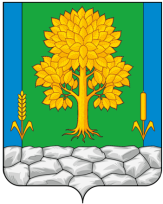 Схемы теплоснабжения д. Малый Корчуга, д. Большой Корчуган, п.Мокроусовский, д. Бурухино, д.Цыпинона период 2021-2023 г.г. с перспективой до 2030г.Пояснительная записка                         Топки 2020СодержаниеВведение	71. Показатели перспективного спроса на тепловую энергию (мощность) и теплоноситель вустановленных границах территории поселения, городского округа	111.1. Общая часть	111.2.  Площадь  строительных  фондов  и  приросты  площади  строительных  фондов  порасчетным элементам территориального деления	111.3.  Объемы  потребления  тепловой  энергии  (мощности),  теплоносителя  и  приростыпотребления тепловой энергии (мощности)	12Потребление   тепловой   энергии   (мощности)   и   теплоносителя   объектами, расположенными в производственных зонах	142. Перспективные балансы тепловой мощности источников тепловой энергии и тепловойнагрузки потребителей	152.1. Радиусы эффективного теплоснабжения	152.2. Описание существующих и перспективных зон действия систем теплоснабжения иисточников тепловой энергии	172.3. Описание существующих и перспективных зон действия индивидуальных источниковтепловой энергии	192.4. Перспективные балансы тепловой мощности и тепловой нагрузки в перспективныхзонах  действия  источников  тепловой  энергии,  в  том  числе  работающих  на  единуютепловую сеть	202.5. Существующие и перспективные затраты тепловой мощности на хозяйственные нуждыисточников тепловой энергии	222.6. Значения существующей и перспективной тепловой мощности источников тепловойэнергии нетто	232.7. Значения существующих и перспективных потерь тепловой энергии при ее передаче потепловым сетям	232.8. Затраты существующей и перспективной тепловой мощности на хозяйственные нуждытепловых сетей	252.9. Значения существующей и перспективной резервной тепловой мощности источниковтеплоснабжения, в том числе источников тепловой энергии, принадлежащих потребителям,и источников тепловой энергии теплоснабжающих организаций, с выделением аварийногорезерва и резерва по договорам на поддержание резервной тепловой мощности	252.10.  Значения  существующей  и  перспективной   тепловой  нагрузки  потребителей,устанавливаемые   по   договорам   на   поддержание   резервной   тепловой   мощности,долгосрочным договорам теплоснабжения, в соответствии с которыми цена определяетсяпо соглашению сторон, и по долгосрочным договорам, в отношении которых установлендолгосрочный тариф	253. Перспективные балансы производительности водоподготовительных установок	263.1. Порядок расчета перспективных балансов производительности водоподготовительныхустановок    и    максимального    потребления    теплоносителя    теплопотребляющимиустановками потребителей, в том числе в аварийных режимах	263.1.1. Общие положения	263.1.2.  Определение  расчетного  часового  расхода  воды  для  расчета  производительностиводоподготовки	273.1.3. Определение нормативов технологических потерь и затрат теплоносителя	283.1.4. Определение расхода воды на собственные нужды ВПУ…………………………...…….303.2.  Перспективные  балансы  производительности  водоподготовительных  установок  имаксимального потребления теплоносителя теплопотребляющими установками	323.3.   Перспективные   балансы   производительности   водоподготовительных   установокисточников  тепловой  энергии  для  компенсации  потерь  теплоносителя  в  аварийныхрежимах работы систем теплоснабжения	364.  Предложения  по  строительству,  реконструкции  и  техническому  перевооружениюисточников тепловой энергии	374.1. Общие положения	374.2. Предложения по строительству источников тепловой энергии	374.3.  Предложения  по  реконструкции  источников  тепловой  энергии,  обеспечивающихперспективную тепловую нагрузку	384.4. Предложения по техническому перевооружению источников тепловой энергии с цельюповышения эффективности работы систем теплоснабжения	384.5.  Графики  совместной  работы  источников  тепловой  энергии,  функционирующих  врежиме комбинированной выработки электрической и тепловой энергии  котельных	384.6. Меры по выводу из эксплуатации, консервации и демонтажу избыточных источниковтепловой энергии, а также источников тепловой энергии, выработавших нормативный срокслужбы	384.7.  Меры  по  переоборудованию  котельных  в  источники  комбинированной  выработкиэлектрической и тепловой энергии	394.8. Меры по переводу котельных, размещенных в существующих и расширяемых зонахдействия источников комбинированной выработки тепловой и электрической энергии, впиковой режим работы	394.9. Решения о загрузке источников тепловой энергии, распределении (перераспределении)тепловой нагрузки потребителей тепловой энергии	394.10.  Оптимальные  температурные  графики  отпуска  тепловой  энергии  для  каждогоисточников тепловой энергии систем теплоснабжения	404.11.  Предложения  по  перспективной  установленной  тепловой  мощности  каждогоисточника  тепловой  энергии  с  учетом  аварийного  и  перспективного  резерва  тепловоймощности  с  предложениями  по  утверждению  срока  ввода  в  эксплуатацию  новыхмощностей	405. Предложения по строительству и реконструкции тепловых сетей	415.1. Предложения  по  строительству и  реконструкции  тепловых сетей,  обеспечивающихперераспределение  тепловой  нагрузки  из  зон  с  дефицитом  располагаемой  тепловоймощности  источников  тепловой  энергии  в  зоны  с  резервом  располагаемой  тепловоймощности источников тепловой энергии (использование существующих резервов)	415.2.  Предложения  по  строительству  и  реконструкции  тепловых  сетей  для  обеспеченияперспективных   приростов   тепловой   нагрузки   под   жилищную,   комплексную   илипроизводственную застройку	415.3. Предложения по строительству и реконструкции тепловых сетей в целях обеспеченияусловий,  при  наличии  которых  существует  возможность  поставок  тепловой  энергиипотребителям  от  различных  источников  тепловой  энергии  при  сохранении  надежноститеплоснабжения	415.4.  Предложения  по  строительству  и  реконструкции  тепловых  сетей  для  повышенияэффективности функционирования системы теплоснабжения, в том числе за счет переводакотельных в пиковый режим работы или ликвидации котельных	425.5.  Предложения  по  строительству  и  реконструкции  тепловых  сетей  с  увеличениемдиаметра трубопроводов для обеспечения расчетных расходов теплоносителя	425.6.  Предложения  по  строительству  и  реконструкции  тепловых  сетей  для  обеспечениянормативной надежности и безопасности теплоснабжения	426. Перспективные топливные балансы	447. Инвестиции в строительство, реконструкцию и техническое перевооружение	477.1. Общие положения	477.2. Предложения по величине необходимых инвестиций в строительство, реконструкцию итехническое перевооружение источников тепловой энергии на каждом этапе	497.3. Предложения по величине необходимых инвестиций в строительство, реконструкцию итехническое перевооружение тепловых сетей и сооружений на них	517.4. Предложения по величине инвестиций в строительство, реконструкцию и техническоеперевооружение в связи с изменениями температурного графика и гидравлического режимаработы системы теплоснабжения	537.5.   Расчеты   ценовых   последствий   для   потребителей   при   реализации   программстроительства, реконструкции и технического перевооружения систем теплоснабжения ……538. Решение об определении единой теплоснабжающей организации (организаций)	549. Решения о распределении тепловой нагрузки между источниками тепловой энергии	5610. Решения по бесхозным тепловым сетям……………………………………………………56ВведениеСхема теплоснабжения – документ, содержащий предпроектные материалы по обоснованию эффективного и безопасного функционирования системы теплоснабжения, ее развития с учетом правового регулирования в области энергосбережения и повышения энергетической эффективности. В схеме теплоснабжения обосновывается необходимость и экономическая целесообразность проектирования и строительства новых, расширения и реконструкции существующих энергетических источников и тепловых сетей, средств их эксплуатации и управления с целью обеспечения энергетической безопасности, развития экономики поселения и надежности теплоснабжения потребителей.В качестве исходной информации при выполнении работ используются данные представленные администрацией Топкинского муниципального округа, теплоснабжающими организациями: МКП «ТЕПЛО» и ООО «ТЭС».На рис.1 указаны следующие  населенные пункты:деревня Малый Корчуган (административный центр); деревня Большой Корчуган; деревня Бурухино; поселок Мокроусовский; деревня Цыпино. 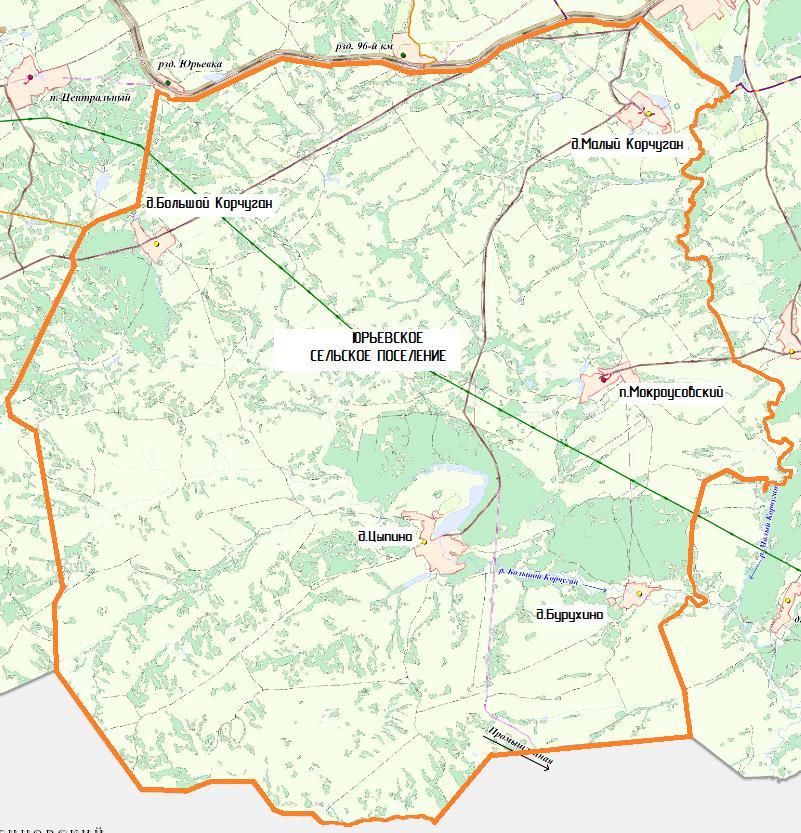 Рис.1. Расположение населенных пунктов На территории указанных сельских населенных пунктов находятся три централизованных источника тепловой энергии – коммунальная котельная д. Малый Корчуган ООО «ТЭС», школьная котельная п. Мокроусовский и коммунальная котельная д. Цыпино МКП «ТЕПЛО».Состав и техническая характеристика котельных приведены в таблице 1.Таблица 1. Состав и техническая характеристика оборудования котельныхООО «ТЭСУстановленная мощность коммунальной котельной д. Малый Корчуган  – 1,6 Гкал/ч. Котельной установлена водоподготовительная установка ВПУ-1 с натрий – катионитовым фильтром. Производительность – 1 м3/ч. Котельная функционирует 5808 часов в год. Потребителями тепловой энергии для нужд отопления и горячего водоснабжения от вышеуказанного источника являются жилые многоквартирные дома и объекты социально-культурного назначения. Потребители подключены к тепловой сети по зависимой схеме, горячее водоснабжение потребителей осуществляется по открытой схеме. Система теплоснабжения – 2-х трубная, тупиковая. Прокладка трубопроводов тепловых сетей надземная, подземная канальная. Тепловая изоляция подземных трубопроводов выполнена из матов минеральной ваты, надземных – скорлупами из ППУ. Тепловые сети запроектированы на работу при расчетных параметрах теплоносителя75/60 °С. Общая протяженность тепловых сетей котельной (в 2-х трубном исчислении) –1175 м.Установленная мощность школьной котельной  п. Мокроусовский – 0,30 Гкал/ч. Химводоподготовка на котельной не установлена.  Котельная функционирует 5808 часов в год.Потребителем  тепловой  энергии  являются  объект  социально-культурного  назначения (МБОУ Мокроусовская СОШ). Потребитель подключен к тепловой сети по зависимой схеме, горячее водоснабжение потребителей осуществляется по открытой схеме. Система теплоснабжения – 2-х трубная, тупиковая. Наружных сетей нет, котельная пристроена к зданию школы.Установленная мощность коммунальной котельной д. Цыпино – 0,30 Гкал/ч. Химводоподготовка на котельной не установлена. Котельная функционирует 5808 часов в год.Потребителями тепловой энергии для нужд отопления и горячего водоснабжения от вышеуказанного источника являются объекты социально-культурного назначения. Потребители подключены к тепловой сети по зависимой схеме, горячее водоснабжение потребителей осуществляется по открытой схеме. Система теплоснабжения – 2-х трубная, тупиковая.Большинство жилых зданий усадебного типа обеспечены тепловой энергией от печного отопления.Основным видом топлива является каменный уголь марки ДР 0-200 (300), который добывается на разрезах Камышанский и Пермяковский. Приборы учета тепловой энергии отсутствуют.1.  Показатели  перспективного  спроса  на  тепловую  энергию  (мощность)  и теплоноситель в установленных границах территории поселения, городского округа1.1. Общая частьВ данном разделе представлен прогноз перспективного потребления тепловой энергии на цели теплоснабжения потребителей на период с 2021 г. до 2030 г. Прогноз спроса на тепловую энергию для перспективной застройки на период до 2030 г. определялся по данным предоставленным отдел капитального строительства и архитектуры «Топкинского муниципального района». В соответствии с представленным прогнозом в период с 2021 г. до 2030 г. в указанных сельских населенных пунктах планируется строительство индивидуальных жилых домов общей площадью 2100 м2. Строительство планируется в д. Малый Корчуган в два этапа. В 2021-2025 г.г. планируется строительство индивидуальных жилых общей площадью 700 м2, 2026-2030 г.г. планируется строительство индивидуальных жилых домов общей площадью 1400 м2. Строительство многоэтажных и многоквартирных жилых домов, а так же расширение и строительство объектов общественных зданий (детских садов, школ, общественных центров и т.п.) не планируется.Таким образом, динамика изменения прироста жилого фонда и общественных зданий представлена в таблице 2.1.2. Площадь строительных фондов и приросты площади строительных фондовпо расчетным элементам территориального деленияВ соответствии с прогнозом перспективного спроса на тепловую энергию (мощность) и теплоноситель на период с 2021 г. до 2030 г.  в д. Малый Корчуган планируется строительство индивидуальных жилых домов, расширение объектов перспективного строительства общественных зданий (детских садов, школ, общественных центров и т.п.) не планируется.Таблица 2. Перспективное изменение строительных площадей с разделением на расчетные периоды до 2030 года1.3.  Объемы  потребления  тепловой  энергии  (мощности),  теплоносителя  иприросты потребления тепловой энергии (мощности)При определении приростов объемов потребления тепловой энергии принято, что все вновь вводимые индивидуальные жилые дома подключаются к системе централизованного теплоснабжения.Прогнозируемые годовые объемы прироста теплопотребления для каждого из периодов так же, как и прирост перспективной застройки, определены по состоянию на начало следующего периода, то есть исходя из величины площади застройки, введенной в эксплуатацию в течение рассматриваемого периода (например, в период 2021-2025г.г.), приводится прирост тепла для условного 2021 г., в период 2026-2030 гг. – прирост теплопотребления за счет новой застройки, введенной в эксплуатацию в данный период и т.д. На основании данных по приростам жилого и общественного фонда выполнены расчеты тепловых нагрузок потребителей за 12-летний период с делением на периоды, результаты которых представлены в таблице 3, 4.Таблица 3. Прогноз прироста тепловой нагрузки для перспективной застройки в период до 2030Таблица 4. Тепловая нагрузка для перспективной застройки в период до 2030 г.Анализ данных таблиц 3, 4 показывает, что в  период 2021-2030 г.г.  нагрузки жилого фонда будут  увеличиваться в 2 периода.1. Период 2021-2025 г.г. увеличение нагрузки жилого фонда в целом составят 0,057Гкал/ч, в том числе нагрузки отопления – 0,048 Гкал/ч, на вентиляцию – не планируется, нагрузки ГВС – 0,009 Гкал/ч.2. Период 2026-2030 г.г. увеличение нагрузки жилого фонда в целом составят 0,115Гкал/ч, в том числе нагрузки отопления – 0,097 Гкал/ч, на вентиляцию – не планируется, нагрузки ГВС – 0,018 Гкал/ч.Расчетные нагрузки системы теплоснабжения для обеспечения теплом в 2030 г. в целом составят 0,869 Гкал/ч, в том числе нагрузки отопления – 0,779 Гкал/ч, на вентиляцию – не планируется, нагрузки ГВС – 0,09 Гкал/ч.1.4. Потребление тепловой энергии (мощности) и теплоносителя объектами,расположенными в производственных зонахПо данным прогноза перспективного спроса на тепловую энергию (мощность) и теплоноситель на период с 2021 г. до 2030 г. не планируется строительство новых промышленных предприятий на территории указанных сельских населенных пунктов на ближайшую перспективу.2. Перспективные балансы тепловой мощности источников тепловой энергии и тепловой нагрузки потребителей2.1. Радиусы эффективного теплоснабженияМаксимальное расстояние в системе теплоснабжения от ближайшего источника тепловой энергии до теплопотребляющей установки, при превышении которого подключение потребителя к данной системе теплоснабжения экономически нецелесообразно по причине увеличения совокупных расходов в системе теплоснабжения, носит название радиуса эффективного теплоснабжения. Расширение зоны теплоснабжения с увеличением радиуса действия источника тепловой энергии приводит к возрастанию затрат на производство и транспорт тепловой энергии. С другой стороны подключение дополнительной тепловой нагрузки приводит к увеличению доходов от дополнительного объема ее реализации. При этом понятием радиуса эффективного теплоснабжения является то расстояние, при котором вероятный рост доходов от дополнительной реализации тепловой энергии компенсирует возрастание расходов при подключении удаленного потребителя.Эффективный радиус теплоснабжения рассчитан для действующего источника тепловой энергии путем применения фактических удельных затрат на единицу  отпущенной потребителям тепловой энергии.В основу расчетов радиуса эффективного теплоснабжения от теплового источника положены полуэмпирические соотношения, которые впервые были приведены в «Нормы по проектированию тепловых сетей» (Энергоиздат, М., 1938 г.). Для приведения указанных зависимостей к современным условиям функционирования системы теплоснабжения использован эмпирический коэффициент, предложенный В.Н. Папушкиным (ВТИ,Москва), К = 563.Эффективный радиус теплоснабжения определялся из условия минимизации удельных стоимостей сооружения тепловых сетей и источников:SAZmin,руб. /Гкал/чгде A - удельная стоимость сооружения тепловой сети, руб./Гкал/ч;Z - удельная стоимость сооружения котельной, руб./Гкал/ч.Для связи себестоимости производства и транспорта теплоты с минимальным ради-усом теплоснабжения использовались следующие аналитические выражения: 1050  R 0,48B0,26S,руб. /Гкал/чП0,62 H 0,19  0,38Z  b 30106 , руб. / Гкал / чR 2ПR  - максимальный радиус действия тепловой сети (длина главной тепловой магистрали самого протяженного вывода от источника), км;H - потери напора на гидравлическое сопротивление при транспорте теплоносителя по тепловой магистрали, м.вод.ст.;b - эмпирический коэффициент удельных затрат в единицу тепловой мощности котельной, руб./Гкал/ч;S -удельная стоимость материальной характеристики тепловой сети,руб./м²;B -среднее количество абонентов на единицу площади зоны действия источникатеплоснабжения, шт./км²;П - тепловая плотность района, Гкал/ч*км²; - расчетный перепад температур теплоносителя в тепловой сети, ºС;- поправочный коэффициент, принимаемый равным 1,0 для котельных. учетом уточненных эмпирических коэффициентов связь между удельными затратами на производство и транспорт тепловой энергии с максимальным радиусом теплоснабжения определялась по следующей полуэмпирической зависимости, выраженной формулой:Для выполнения условия по минимизации удельных стоимостей сооружения тепловых сетей и источника, полученная зависимость была продифференцирована по параметру R  и ее производная приравнена к нулю:По полученной формуле определен эффективный радиус теплоснабжения. Результаты расчетов приведены в таблице 4.Полученные значения радиусов носят ориентировочный характер и не отражают реальную картину экономической эффективности, так как критерием выбора решения о трансформации зоны является не просто увеличение совокупных затрат, а анализ возникающих в связи с этим действием эффектов и необходимых для осуществления этого действия затрат.Таблица 5. Расчет эффективного радиуса теплоснабжения котельных указных сельских населенных пунктов на 2021 год2.2.  Описание  существующих  и  перспективных  зон  действия  систем  теп-лоснабжения и источников тепловой энергииСогласно планам администрации Топкинского муниципального округа в д. Малый Корчуган  в период 2021-2025 г.г. планируется  строительство индивидуальных жилых домов общей площадью 2100 м2 (ул. Лесная), атак же в период 2026-2030 г.г. Для подключения к централизованной системе теплоснабжения индивидуальной жилой застройки планируется строительство в период 2021-2025 г.г. тепловой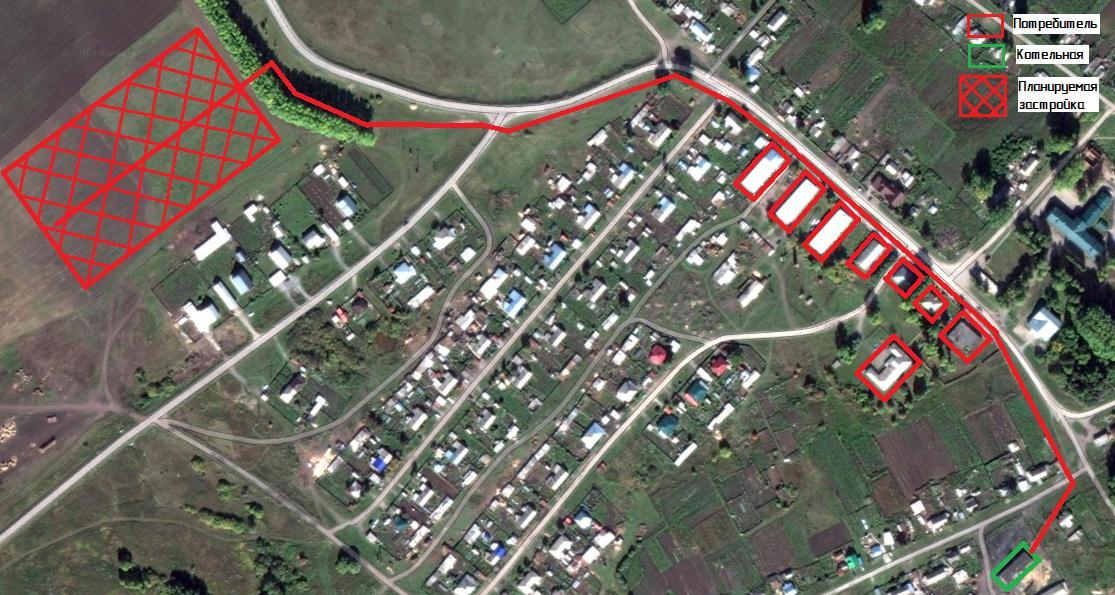 Рис. 2. Существующая и планируемая зона действия котельной д. Малый Корчугансети (2-х трубная) протяженность 860 м, надземного исполнения, Ду150 в изоляции из скорлуп ППУ.В п. Мокроусовский в рассматриваемый период 2021-2030 г.г. не планируется строительство жилых домов как индивидуальных так и многоэтажных многоквартирных и строительства общественных зданий.Расширения тепловой сети централизованного теплоснабжения в рассматриваемый период так же не планируется. Так как школьная котельная п. Мокроусовский является пристроенной, и не имеет наружных сетей, то рисунок существующей зоны действия котельной не приводится.В д. Цыпино в рассматриваемый период 2021-2030 г.г. не планируется строительство жилых домов как индивидуальных так и многоэтажных многоквартирных и строительства общественных зданий.Расширения тепловой сети централизованного теплоснабжения в рассматриваемый период так же не планируется.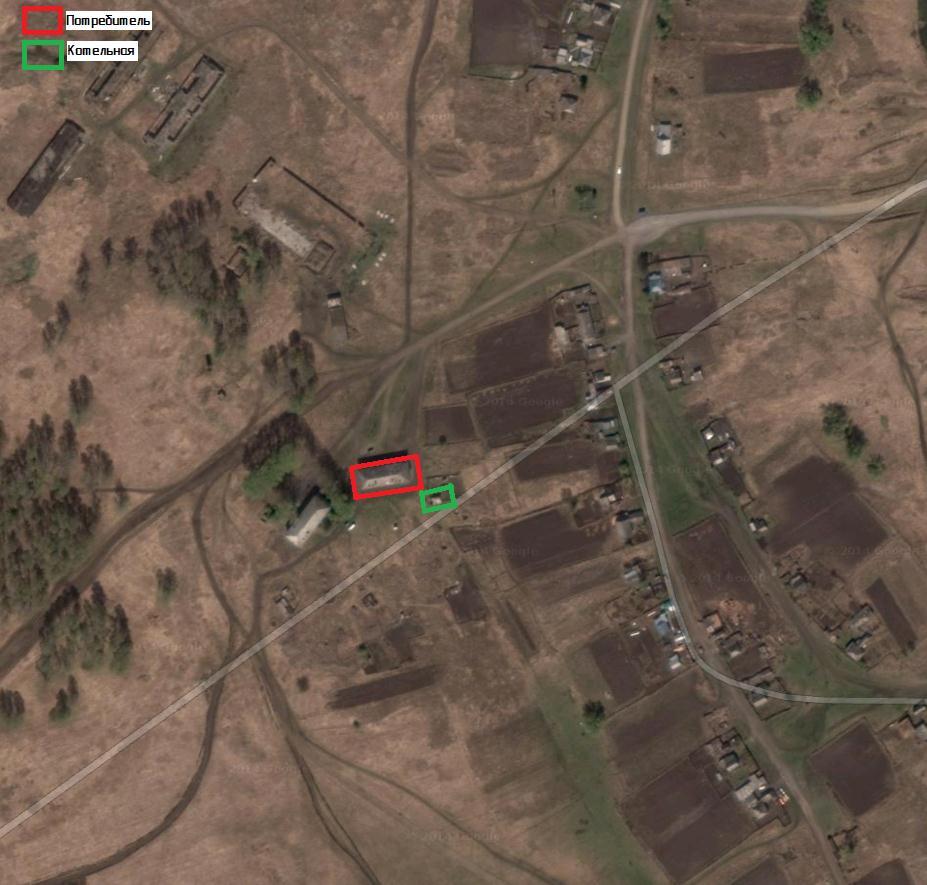 Рис. 3. Существующая зона действия котельной п. ЦыпиноГраницы  существующей  и  перспективных  зон  действия  котельных  указанных сельских населенных пунктов изображены на рисунках 2, 3.2.3. Описание существующих и перспективных зон действия индивидуальныхисточников тепловой энергии.Централизованное теплоснабжение предусмотрено для существующей застройки.Под индивидуальным теплоснабжением понимается, в частности, печное отопление и теплоснабжение от индивидуальных (квартирных) котлов. По существующему состоянию системы теплоснабжения индивидуальное теплоснабжение применяется в индивидуальном малоэтажном жилищном фонде. Поквартирное отопление в многоквартирных многоэтажных жилых зданиях применяется только в д. Малый Корчуган. В других населенных пунктах по состоянию базового года разработки схемы теплоснабжения поквартирное отопление в многоквартирных многоэтажных жилых зданиях не применяется и на перспективу не планируется. Схемой теплоснабжения не предусмотрено использование индивидуального теплоснабжения.2.4. Перспективные балансы тепловой мощности и тепловой нагрузки в перспективных зонах действия источников тепловой энергии, в том числе работающих на единую тепловую сетьБалансы располагаемой тепловой мощности и присоединенной тепловой нагрузкипо состоянию на 2021-2030 гг. представлены в таблицах 6, 7, 8.Таблица 6. Балансы располагаемой тепловой мощности и присоединенной тепловой нагрузки коммунальной котельной д. Малый Корчуган по состоянию на 2021-2030 г.г.В период 2021-2025 г.г. запланировано строительство тепловых сетей для подключения новой жилой застройки.Дефицит тепловой мощности на протяжении 2021-2030 г.г. не наблюдается.Таблица 7. Балансы располагаемой тепловой мощности и присоединенной тепловой нагрузки школьной котельной п. Мокроусовский по состоянию на 2021-2030 г.г.Анализ данных таблицы 8 показывает, что в 2023 г. производится замена котлов отработавших свой срок эксплуатации (25 лет) на новые  котлы с более высоким КПД.Дефицит тепловой мощности на протяжении 2021-2030 г.г. не наблюдается.Таблица 8. Балансы располагаемой тепловой мощности и присоединенной тепловой нагрузки коммунальной котельной д. Цыпино по состоянию на 2021-2030 гг.Анализ данных таблицы 9 показывает, что в 2022 г. производиться замена котлов отработавших свой срок эксплуатации (25 лет) на новые котлы с более высоким КПД.Дефицит тепловой мощности на протяжении 2021-2030 г.г. не наблюдается.По данным прогноза перспективного спроса на тепловую энергию (мощность) и теплоноситель на период с 2021 г. до 2030 г.  не планируется строительство новых промышленных предприятий на территории указанных сельских населенных пунктов на ближайшую перспективу.Объем полезного отпуска тепловой энергии отражен на основании фактических  балансов тепловой энергии. Данные приведены в таблице №9 с учетом прироста полезного отпуска.Таблица 9. Годовой  полезный отпуск  тепловой энергии на 2021-2030 гг. Гкал за год2.5.	Существующие  и  перспективные  затраты  тепловой  мощности  нахозяйственные нужды источников тепловой энергииСуществующие и перспективные затраты тепловой мощности на хозяйственные нужды источников тепловой энергии рассчитаны как отношение расхода тепловой энергии на отопление помещения каждой котельной к суммарному расходу собственных нужд согласно данным расчета удельных расходов топлива на отпущенную тепловую энергию МКП «ТЕПЛО» и ООО «ТЭС» на 2021 год. Значения для коммунальной котельной п. Малый Корчуган – 32,5 %, для школьной котельной п. Мокроусовский – 9,1%, для коммунальной котельной д. Цыпино - 29,7 %. 2.6. Значения существующей и перспективной тепловой мощности источниковтепловой энергии неттоВ таблице 10 приведены значения существующей и перспективной тепловой мощности котельных нетто, то есть располагаемой мощности котельной без учета затрат тепловой энергии на собственные нужды. Таблица 10. Тепловая мощность котельных нетто2.7. Значения существующих и перспективных потерь тепловой энергии при еепередаче по тепловым сетямСуществующие и перспективные значения потерь тепловой энергии в тепловых сетях теплопередачей через теплоизоляционные конструкции теплопроводов и потери теплоносителя, с указанием затрат теплоносителя на компенсацию этих потерь рассчитаны согласно данным расчета нормативных тепловых потерь в сетях каждой системы теплоснабжения по результатам обследования тепловых сетей и корректировки схем тепловых сетей на 2021 год МКП «ТЕПЛО» и ООО «ТЭС». В ходе проведения расчетов, доля потерь тепловой энергии в тепловых сетях теплопередачей через теплоизоляционные конструкции теплопроводов составили для котельных: коммунальная д. Малый Корчуган – 97,5 %, коммунальная котельная д. Цыпино -98,7%; доля тепловой энергии с потерями теплоносителя на компенсацию этих потерь – 2,5 %, и 1,3 % соответственно.Школьная котельная п. Мокроусовский не имеет потерь тепловой энергии в тепловых сетях т.к. не имеет наружных тепловых сетей.Полученные существующие и перспективные значения потерь тепловой энергии в тепловых сетях теплопередачей через теплоизоляционные конструкции теплопроводов и потери теплоносителя, с указанием затрат теплоносителя на компенсацию этих потерь сведены в таблицу 11.Таблица 11. Существующие и перспективные потери тепловой энергии при ее передаче по тепловым сетям2.8.	Затраты существующей и перспективной тепловой мощности нахозяйственные нужды тепловых сетейДанные по затратам тепловой мощности на хозяйственные нужды тепловых сетейотсутствуют.2.9. Значения существующей и перспективной резервной тепловой мощности источников теплоснабжения, в том числе источников тепловой энергии, принадлежащих потребителям, источников тепловой энергии теплоснабжающих организаций, с выделением аварийного резерва и резерва по договорам на поддержание резервной тепловой мощностиЗначения резерва тепловой мощности источников теплоснабжения представлено в таблицах 6, 7, 8.Резервы тепловой мощности сохраняется при развитии системы теплоснабжения на всех этапах реализации схемы теплоснабжения указанных сельских населенных пунктов.Аварийный резерв тепловой мощности источников тепловой энергии достаточен для поддержания котельной в работоспособном состоянии. Договоры с потребителями на поддержание резервной тепловой мощности отсутствуют.2.10. Значения существующей и перспективной тепловой нагрузки потребителей, устанавливаемые по договорам на поддержание резервной тепловой мощности, долгосрочным договорам теплоснабжения, в соответствии с которыми цена определяется по соглашению сторон, и по долгосрочным договорам, в отношении которых установлен долгосрочный тарифПотребители с заключенными договорами на поддержание резервной тепловой мощности, с долгосрочными договорами теплоснабжения, в соответствии с которыми цена определяется по соглашению сторон, с долгосрочными договорами, в отношении которых установлен долгосрочный тариф отсутствуют.3. Перспективные балансы производительности водоподготовительных установок3.1. Порядок расчета перспективных балансов производительности водоподготовительных установок и максимального потребления теплоносителя теплопотребляющими установками потребителей, в том числе в аварийных режимах3.1.1. Общие положенияПерспективные балансы производительности водоподготовительных установок и максимального потребления теплоносителя теплопотребляющими установками потребителей, в том числе в аварийных режимах, содержат обоснование балансов производительности водоподготовительных установок в целях подготовки теплоносителя для тепловых сетей и перспективного потребления теплоносителя теплопотребляющими установками потребителей, а также обоснование перспективных потерь теплоносителя при его передаче по тепловым сетям.Расчет нормативных потерь теплоносителя в тепловых сетях выполнен в соответствии с «Методическими указаниями по составлению энергетической характеристики для систем транспорта тепловой энергии по показателю «потери сетевой воды», утвержденными приказом Минэнерго РФ от 30.06.2003 г. № 278 и «Инструкцией по организации в Минэнерго России работы по расчету и обоснованию нормативов технологических потерь при передаче тепловой энергии», утвержденной приказом Минэнерго от 30.12.2008г. № 325.Расчет выполнен с разбивкой по пятилетним периодам, начиная с текущего момента, с учетом перспективных планов строительства (реконструкции) тепловых сетей и планируемого присоединения к ним систем теплоснабжения потребителей.В связи с отсутствием приборов учета на источниках тепловой энергии и у потребителей произвести сравнительный анализ нормативных и фактических потерь теплоносителя не возможно.3.1.2.	Определение   расчетного   часового   расхода   воды   для   расчетапроизводительности водоподготовкиРасчетный часовой расход воды для определения производительности водоподготовки и соответствующего оборудования для подпитки системы теплоснабжения принимался в соответствии со СНиП 41-02-2003 «Тепловые сети»:- в закрытых системах теплоснабжения - 0,75 % фактического объема воды в трубопроводах тепловых сетей и присоединенных к ним системах отопления и вентиляции зданий. При этом для участков тепловых сетей длиной более 5 км от источников теплоты без распределения теплоты расчетный расход воды следует принимать равным 0,5 % объема воды в этих трубопроводах;- в открытых системах теплоснабжения - равным расчетному среднему расходу воды на горячее водоснабжение с коэффициентом 1,2 плюс 0,75 % фактического объема воды в трубопроводах тепловых сетей и присоединенных к ним системах отопления, вентиляции и горячего водоснабжения зданий. При этом для участков тепловых сетей длиной более 5км от источников теплоты без распределения теплоты расчетный расход воды следует принимать равным 0,5 % объема воды в этих трубопроводах;-  для  отдельных  тепловых  сетей  горячего  водоснабжения  при  наличии  баков-аккумуляторов - равным расчетному среднему расходу воды на горячее водоснабжение с коэффициентом 1,2; при отсутствии баков - по максимальному расходу воды на горячее водоснабжение плюс (в обоих случаях) 0,75 % фактического объема воды в трубопроводах сетей и присоединенных к ним системах горячего водоснабжения зданий.Для открытых и закрытых систем теплоснабжения предусмотрена дополнительно аварийная подпитка химически необработанной и недеаэрированной водой, расход которой принят равным 2% объема воды в трубопроводах тепловых сетей и присоединенных к ним системах отопления, вентиляции и в системах горячего водоснабжения для открытых систем теплоснабжения.Объем воды в системах теплоснабжения при отсутствии данных по фактическим объемам воды допускается принимать равным 65 м3 на 1 МВт расчетной тепловой нагрузки при закрытой системе теплоснабжения, 70 м3 на 1 МВт - при открытой системе и 30 м3 на 1 МВт средней нагрузки - при отдельных сетях горячего водоснабжения.Внутренние объемы системы теплоснабжения определены расчетным путем по удельному объему воды в радиаторах чугунных высотой 500 мм при расчетном температурном графике отопления и по присоединенной расчетной отопительно-вентиляционной нагрузке по «Методическим указаниям по составлению энергетической характеристики для систем транспорта тепловой энергии по показателю "потери сетевой воды" (СО 153-34.20.523 (4) - 2003 Москва 2003 г.).3.1.3. Определение нормативов технологических потерь и затрат теплоносителяК нормируемым технологическим затратам теплоносителя (теплоноситель – вода) относятся:-затраты теплоносителя на заполнение трубопроводов тепловых сетей перед пуском после плановых ремонтов и при подключении новых участков тепловых сетей;-технологические сливы теплоносителя средствами автоматического регулирования теплового и гидравлического режима, а также защиты оборудования;-технически обоснованные затраты теплоносителя на плановые эксплуатационные испытания тепловых сетей и другие регламентные работы.К нормируемым технологическим потерям теплоносителя относятся технически неизбежные в процессе передачи и распределения тепловой энергии потери теплоносителя с его утечкой через неплотности в арматуре и трубопроводах тепловых сетей в пределах, установленных правилами технической эксплуатации тепловых энергоустановок.Нормативные значения потерь теплоносителя за год с его нормируемой утечкой, м3,определялись по формуле:Gут.н = аVгодnгод10–2 = mут.год.нnгод,где а – норма среднегодовой утечки теплоносителя, м3/чм3, установленная правилами технической эксплуатации тепловых энергоустановок, в пределах 0,25% среднегодовой емкости трубопроводов тепловых сетей в час;Vгод – среднегодовая емкость трубопроводов тепловых сетей, эксплуатируемых теплосетевой организацией, м3;nгод – продолжительность функционирования тепловых сетей в году, ч;mут.год.н – среднегодовая норма потерь теплоносителя, обусловленных утечкой, м3/ч.Значение среднегодовой емкости трубопроводов тепловых сетей, м3, определялась из выражения:Vгод = (Vотnот + Vлnл) / (nот + nл) = (Vотnот + Vлnл) / nгод,где Vот  и Vл  – емкость трубопроводов тепловых сетей в отопительном и неотопительном периодах, м3;nот и nл – продолжительность функционирования тепловых сетей в отопительном и неотопительном периодах, ч.При расчете значения среднегодовой емкости учитывалась емкость трубопроводов,вновь вводимых в эксплуатацию, и продолжительность использования данных трубопроводов в течение календарного года; емкость трубопроводов, образуемую в результате реконструкции тепловой сети (изменения диаметров труб на участках, длины трубопроводов, конфигурации трассы тепловой сети) и период времени, в течение которого введенные в эксплуатацию участки реконструированных трубопроводов задействованы в календарном году; емкость трубопроводов, временно выводимых из использования для ремонта, и продолжительность ремонтных работ.При определении значения среднегодовой емкости тепловой сети в значении емкости трубопроводов в неотопительном периоде учитывалось требование правил технической эксплуатации о заполнении трубопроводов деаэрированной водой с поддержанием избыточного давления не менее 0,5 кгс/см2 в верхних точках трубопроводов.Прогнозируемая продолжительность отопительного периода принималась в соответствии со строительными нормами и правилами по строительной климатологии.Потери теплоносителя при авариях и других нарушениях нормального эксплуатационного режима, а также сверхнормативные потери в нормируемую утечку не включались.Затраты теплоносителя, обусловленные вводом в эксплуатацию трубопроводов тепловых сетей, как новых, так и после плановых ремонтов или реконструкции, принимались в размере 1,5-кратной емкости соответствующих трубопроводов тепловых сетей.Затраты теплоносителя, обусловленные его сливом средствами автоматическогорегулирования и защиты, предусматривающими такой слив, определяемые конструкцией указанных приборов и технологией обеспечения нормального функционирования тепловых сетей и оборудования, в расчете нормативных значений потерь теплоносителя не учитывались из-за отсутствия в тепловых сетях поселения действующих приборов автоматики или защиты такого типа.Затраты теплоносителя при проведении плановых эксплуатационных испытаний тепловых сетей и других регламентных работ включают потери теплоносителя при выполнении подготовительных работ, отключении участков трубопроводов, их опорожнении и последующем заполнении.Нормирование затрат теплоносителя на указанные цели производилось с учетом регламентируемой нормативными документами периодичности проведения эксплуатационных испытаний и других регламентных работ и утвержденных эксплуатационных норм затрат для каждого вида испытательных и регламентных работ в тепловых сетях для данных участков трубопроводов и принималось в размере 1,5-кратной емкости соответствующих трубопроводов тепловых сетей.При  изменении  емкости  (внутреннего  объема)  трубопроводов  тепловых  сетей, эксплуатируемых  теплосетевой  организацией,  на  5%,  ожидаемые  значения  показателя«потери сетевой воды» допускается определять по формуле:Vсрплан.г – ожидаемый суммарный среднегодовой объём тепловых сетей,м³;Vсрнорм.г – суммарный среднегодовой объём тепловых сетей, находящихся вэксплуатационной ответственности теплосетевой организации, принятый при разработкеэнергетических характеристик, м³.3.1.4. Определение расхода воды на собственные нужды водоподготовительныхустановокРасход воды на собственные нужды водоподготовительных установок зависит от ряда факторов, основными из которых являются:принципиальная схема водоподготовки; качество исходной воды; рабочая обменная емкость применяемых ионитов; удельный расход воды на регенерацию и отмывку свежего ионита; степень отмывки ионита от продуктов регенерации; повторное использование части отмывочных вод (на взрыхление ионитов, на приготовление регенерирующих растворов).Для определения расчетного расхода воды на собственные нужды водоподготовительных установок использовались усредненные данные, приведенные в таблицах 2-14, 2-15 тома 1 «Водоподготовка и водный режим парогенераторов» «Справочника химика-энергетика» под общей редакцией С.М. Гурвича (М. Энергия, 1972).По приведенным ниже формулам определен расход воды на собственные нужды водоподготовительного аппарата в процентах количества полученного в нем фильтрата:- для натрий-катионитного фильтра первой ступени с загруженным в фильтр сульфоуглемРNa1=Ри*100Ж0/есу,- для натрий-катионитного фильтра первой ступени с загруженным в фильтр катионитом КУ-2РNa1=Ри*100Ж0/еКУ-2,- для натрий-катионитного фильтра второй ступени с загруженным в фильтр сульфоуглемРNa2=Ри(100+РNa1)ЖNa1/есу,- для натрий-катионитного фильтра второй ступени с загруженным в фильтр катионитом КУ-2РNa1=Ри(100+РNa1)ЖNa1/еКУ-2,где:Ри–удельный расход воды на собственные нужды фильтра м3/м3:для фильтра первой ступени, загруженного сульфоуглем в Na-форме – 5,0;для фильтра второй ступени, загруженного сульфоуглем в Na-форме – 6,0;для фильтра первой ступени, загруженного сульфоуглем в Н-форме – 5,0;для фильтра второй ступени, загруженного сульфоуглем в Н-форме – 10,0;для фильтра первой ступени, загруженного катионитом КУ-2 в Na-форме – 6,0;для фильтра второй ступени, загруженного катионитом КУ-2 в Na-форме – 8,0.для фильтра первой ступени, загруженного катионитом КУ-2 в Н-форме – 6,5;для фильтра второй ступени, загруженного катионитом КУ-2 в Н-форме – 12,0.есу–значение рабочей обменной емкости ионита, г-экв/м3:для сульфоугля марки СК в Na-форме – 267;для сульфоугля марки СК в Н-форме  – 270;для сульфоугля марки СМ в Na-форме – 357;для сульфоугля марки СМ в Н-форме  – 270;для катионита марки КУ-2 в Na-форме  – 950;для катионита марки КУ-2 в Н-форме  – 650.Ж0  – жесткость исходной воды, принята по значениям представленной теплоснабжающей организацией МКП «ЖКХ».3.2.	Перспективные   балансы   производительности   водоподготовительныхустановок  и  максимального  потребления  теплоносителя  теплопотребляющимиустановкамиРасчет перспективных балансов производительности водоподготовительных установок и максимального потребления теплоносителя теплопотребляющими установками, в том числе в аварийных режимах на котельных был выполнен с учетом перспективного развития потребителей тепловой энергии.Перспективный годовой расход объема теплоносителя приведен в таблице 12.Таблица 12. Годовой расход теплоносителя в зонах действия котельных Примечание: * -в связи с отсутствием приборов учета на источниках тепловой энергии и у потребителей данные о сверхнормативных утечках теплоносителя отсутствуют;** - расчетные значения.В настоящее время на котельных д. Цыпино и п. Мокроусовский отсутствуют водоподготовительные установки. Для определения перспективной проектной производительности водоподготовительных установок указанных котельных, а также перспективной проектной производительности водоподготовительных установок на строящихся источниках рассчитаны годовые и среднечасовые расходы подпитки тепловой сети.В таблице 13 представлены балансы производительности водоподготовительных установок и подпитки тепловой сети в зоне действия котельных и перспективные значения подпитки тепловой сети, обусловленные нормативными утечками в тепловых сетях.Таблица 13. Баланс производительности водоподготовительных установок и подпитки тепловой сети в зоне действия котельныхАнализ таблицы 13 показывает, что расходы сетевой воды на горячее водоснабжение для коммунальной котельной п. Малый Корчуган увеличил в связи с подключением новой планируемой индивидуальной жилой застройкой с 0,16 м3/ч в 2016г до 0,17 м3/ч в2020 г.  Расходы сетевой воды на горячее водоснабжение для существующих источников (школьная котельная п. Мокроусовский, коммунальной котельная д. Цыпино)  не увеличиваются.Информация о предлагаемом оборудовании ВПУ для существующих и вновь котельных представлена в таблицах 14.Таблица 14. Предложение по выбору водоподготовительных установок для источников теплоснабжения Существующие баки-аккумуляторы (25 м3 коммунальной котельной п. Малый Корчуган, 0,192 м3 школьной котельной п. Мокроусовский) удовлетворяют потребностям подпитки тепловой сети, систем отопления и ГВС этих котельных и не требуют установки дополнительных баков-аккумуляторов. В коммунальной котельной д. Цыпино требуется установить бак-аккумулятор для подпитки тепловой сети, систем отопления и ГВС объемом 2 м3 .3.3. Перспективные   балансы   производительности   водоподготовительных установок источников тепловой энергии для компенсации потерь теплоносителя в аварийных режимах работы систем теплоснабженияБаланс производительности водоподготовительных установок в аварийных режимах приведен в таблице 15.Таблица 15. Баланс производительности водоподготовительных установок и подпитки тепловой сети в аварийных режимах работы систем теплоснабженияКак следует из таблицы 15 производительность водоподготовительных установок котельных указанных сельских населенных пунктов будет достаточна для обеспечения подпитки систем теплоснабжения химически очищенной водой в аварийных режимах работы.4. Предложения по строительству, реконструкции и техническому перевооружению источников тепловой энергии4.1. Общие положенияПредложения по новому строительству, реконструкции и техническому перевооружению источников тепловой энергии сформированы на основе данных, определенных в разделах 2 и 3 настоящего отчета.По данным прогноза перспективного спроса на тепловую энергию (мощность) и теплоноситель на период с 2021 г. до 2030 г.  не планируется строительство новых промышленных предприятий на территории указанных сельских населенных пунктов на ближайшую перспективу.При  определении  параметров развития  систем теплоснабжения  и расчетных перспективных тепловых нагрузок рассматривались исходные данные МКП «ТЕПЛО».Решения по развитию тепловых сетей и строительству жилых домов и общественных помещений принимаются согласно планам администрации администрации Топкинского муниципального округа. Решения по подбору инженерного оборудования источников тепла принимались на основании расчета мощности новых источников теплоснабжения с учетом старения и вывода из эксплуатации основного оборудования существующих источников. Подбор котлов осуществлялся по прайс-листам и рекламной продукции каталогов заводов-изготовителей. Марки оборудования, указанного в мероприятиях по реконструкции источников теплоснабжения, приняты условно, при необходимости можно заменить на аналогичные.4.2. Предложения по строительству источников тепловой энергииНа территории указанных сельских населенных пунктов не планируется строительство новых промышленных предприятий, и как следствие, строительство новых источников тепловой энергии не требуется.4.3.   Предложения   по   реконструкции   источников   тепловой   энергии,обеспечивающих перспективную тепловую нагрузкуНа территории указанных сельских населенных пунктов в период 2021-2030г.г не планируется строительство новых котельных. Существующий состав теплогенерирующего оборудования котельных достаточен для теплоснабжения как подключенных потребителей так и перспективного подключения новой жилой застройки (д. Малый Корчуган). В связи с этим, необходимость в реконструкции, с целью увеличения тепловой мощности на ближайшую перспективу не требуется.4.4.  Предложения  по  техническому  перевооружению  источников  тепловойэнергии с целью повышения эффективности работы систем теплоснабженияДля повышения эффективности работы котельных указанных сельских населенных пунктов планируется заменить котлоагрегаты со сроком службы 25 лет и более на новые котлы с более высоким КПД. В связи с этим, в школьной котельной п. Мокроусовский в 2023г. планируется замена  2-х котлов КВ-0,15  на 2 котла марки CARBOROBOT Classic 80,производительностью 0,069 Гкал/ч каждый или аналогичное оборудование.На коммунальной котельной д. Цыпино в 2022 г. планируется замена 2-х котлов КВ-0,15 на 2 котла марки CARBOROBOT Classic 80, производительностью 0,069 Гкал/ч каждый или аналогичное оборудование.Для повышения долговечности и надежности оборудования котельных и тепловых сетей планируется в 2022-23г. одновременно с заменой котлоагрегатов планируется установить ВПУ марки PentairWater или аналогичное оборудование на котельных д. Цыпино и п. Мокроусовский.4.5.	Графики совместной работы источников тепловой энергии, функционирующих	в  режиме  комбинированной  выработки  электрической  и тепловой энергии котельныхИсточники тепловой энергии с комбинированной выработкой тепловой и электрической энергии на территории указанных сельских населенных пунктов отсутствуют.4.6. Меры по выводу из эксплуатации, консервации и демонтажу избыточных источников	тепловой   энергии,   а   также   источников   тепловой   энергии, выработавших нормативный срок службыВывод из эксплуатации, консервация и демонтаж источников тепловой энергии не планируется.В качестве мероприятий по продлению ресурса котлоагрегатов на котельной рекомендуется своевременно производить текущий и капитальный ремонт котельного оборудования.4.7.  Меры  по  переоборудованию  котельных  в  источники  комбинированнойвыработки электрической и тепловой энергииНа перспективу до 2030 г. не планируется переоборудование котельных в источники комбинированной выработки электрической и тепловой энергии.4.8. Меры по переводу котельных, размещенных в существующих и расширяемых зонах действия источников комбинированной выработки тепловой и электрической энергии, в пиковой режим работыИсточники тепловой энергии с комбинированной выработкой тепловой и электрической энергии на территории указанных сельских населенных пунктов отсутствуют.4.9.  Решения  о   загрузке  источников  тепловой  энергии,  распределении(перераспределении) тепловой нагрузки потребителей тепловой энергииСуществующие и перспективные режимы загрузки источников тепловой энергии по присоединенной нагрузке приведены в таблице 16.Таблица 16. Существующие и перспективные режимы загрузки источников по присо-единенной тепловой нагрузке на период 2021-2030 г.4.10.  Оптимальные  температурные  графики  отпуска  тепловой  энергии  для каждого источников тепловой энергии систем теплоснабженияТепловые сети запроектированы на работу при расчетных параметрах теплоносителя 75/60°С .4.11. Предложения по перспективной установленной тепловой мощности каждого источника тепловой энергии с учетом аварийного и перспективного резерва тепловой мощности с предложениями по утверждению срока ввода вэксплуатацию новых мощностейЗначения перспективной установленной тепловой мощности источников тепловой энергии с учетом аварийного и перспективного резерва тепловой мощности представлены в таблицах 6, 7, 8 настоящего отчета.5. Предложения по строительству и реконструкции тепловых сетей5.1.	Предложения   по   строительству   и   реконструкции   тепловых   сетей, обеспечивающих перераспределение тепловой нагрузки из зон с дефицитом располагаемой тепловой мощности источников тепловой энергии в зоны с резервом располагаемой тепловой мощности источников тепловой энергии (использование существующих резервов)Дефицит тепловой мощности источников тепловой энергии на территории Юрьевского сельского поселения отсутствует. По данным прогноза перспективного спроса на тепловую энергию (мощность) и теплоноситель на период с 2021 г. до 2030 г. строительство новых промышленных предприятий на территории указанных сельских населенных пунктов на ближайшую перспективу не планируется. Таким образом, существующий состав теплогенерирующего и теплосетевого оборудования достаточен для теплоснабжения подключенных потребителей. В связи с этим, необходимость в реконструкции, с целью увеличения тепловой мощности, строительства источников тепловой энергии на территории Зарубинского сельского поселения на ближайшую перспективу не требуется.5.2. Предложения по строительству и реконструкции тепловых сетей для обеспечения перспективных приростов тепловой нагрузки под жилищную, комплексную или производственную застройкуПодключение перспективных тепловых нагрузок к котельным указанных сельских населенных пунктов в период 2023-2026 г.г. планируется в д. Малый Корчуган. Планируется строительство индивидуальных жилых домов общей площадью 2100 м2 (ул.Лесная). Для подключения к централизованной системе теплоснабжения индивидуальной жилой застройки планируется строительство в д. Малый Корчуган в период 2026-2030 г.г. тепловой сети (2-х трубная) протяженностью 860 м, надземного исполнения, Ду150 в изоляции из скорлуп ППУ.5.3. Предложения по строительству и реконструкции тепловых сетей в целях обеспечения условий, при наличии которых существует возможность поставок тепловой энергии потребителям от различных источников тепловой энергии при сохранении надежности теплоснабженияИсточники тепловой энергии рассредоточены по территории указанных сельских населенных пунктов. Обеспечение возможности поставок тепловой энергии потребителям от различных источников в данной ситуации экономически не целесообразно.5.4. Предложения по строительству и реконструкции тепловых сетей для повышения эффективности функционирования системы теплоснабжения, в том числе за счет перевода котельных в пиковый режим работы или ликвидации котельныхЛиквидация  котельных не планируется,  перевод котельных в  пиковый режим  не предусматривается.5.5.  Предложения  по  строительству  и  реконструкции  тепловых  сетей  с увеличением диаметра  трубопроводов  для  обеспечения   расчетных  расходов теплоносителяПропускная способность существующих трубопроводов коммунальной котельной д.Малый Корчуган не достаточна для передачи тепловой нагрузки для существующих потребителей и новой жилой застройки. Перекладке с целью увеличения диаметра в период с 2023 г. по 2026 г. подлежат 446 м (в 2-х трубном исчислении) тепловых сетей (Ду200увеличенный диаметр) надземного исполнения, в изоляции из скорлуп ППУ. Пропускная способность трубопроводов от коммунальной котельной д. Цыпино обеспечивает необходимый располагаемых напоров на вводах потребителей, подключенных к централизованному теплоснабжению.5.6.  Предложения  по  строительству  и  реконструкции  тепловых  сетей  дляобеспечения нормативной надежности и безопасности теплоснабженияЗамена тепловых сетей от котельной д. Малый Корчуган не требуется, т.к. все они построены в 2011 – 2012 гг.Замена участков тепловой сети от школьной котельной п. Мокроусовский не требуется, т.к. котельная не имеет наружных тепловых сетей.В д. Цыпино предлагается заменить два участка тепловых сетей от котельной, а именно:Ду50, протяженностью 16 м построены в 1959 г; Ду100, протяженностью 7 м построены в 1979 г. Суммарная длинна всех  тепловых сетей подлежащих замене в 2-х трубном исчислении составляет 23 м. Замену предлагается осуществить в 2020 г.С  2026 г. по 2030 г. в д. Малый Корчуган запланировано строительство новых тепловых сетей (Ду200, протяженностью в 2-х трубном исчислении 860м) для подключения планируемых к строительству жилых домов. Строительство предлагается осуществить в 6этапов по 143,3 м. ежегодно. Тип прокладки новых и подлежащих замене тепловых сетей– надземный, изоляция трубопроводов тепловых сетей скорлупами ППУ.6. Перспективные топливные балансыЗначения перспективных расходов основного вида топлива на источниках тепловой энергии приведены в таблице 17. На рисунке 3 представлены прогнозируемые значения потребления топлива котельными по периодам.Рис.3. Перспективный расход условного	Таблица 17. Топливный баланс системы теплоснабжения Согласно таблицы 17 перспективный расход условного топлива к 2030 году снизится на 0,009 тыс. т.у.т. Снижение объясняется выполнением мероприятий по установке ВПУ и заменой выработавших свой ресурс котлоагрегатовна новые. Прирост наблюдается по причине увеличения выработки при подключении новых абонентов.Таким образом, наименьшее потребление условного топлива прогнозируется в 2028 г.В таблице18 представлен перспективный баланс указанных сельских населенных пунктов по топливу.Таблица 18. Перспективный баланс по топливу за период с 2021г. по 2030 г.Согласно данным таблицы 19  за счет выполнения мероприятий по установке ВПУ и заменой выработавших свой ресурс котлоагрегатов на новые расход топлива снижается во всех периодах до 2030 г.В таблице 19 представлены данные по запасам топлив по периодам.Таблица 19. Прогноз нормативов создания запасов каменного угля7. Инвестиции в строительство, реконструкцию и техническое перевооружение7.1. Общие положенияПредложения по строительству, реконструкции и техническому перевооружению ис-точника тепловой энергии и тепловых сетей, сформированы на основании мероприятий,прописанных в разделах 2, 3, 4, 5 настоящего отчета.В таблице 20 приведена Программа развития системы теплоснабжения указанных сельских населенных пунктов до 2030 года с проиндексированными кап. затратами разработанная на основании принятых решений.Таблица 20. Программа развития системы теплоснабжения указанных сельских населенных пунктов с затратами указанными в ценах соответствующих лет, тыс. руб.527.2.  Предложения  по  величине  необходимых  инвестиций  в  строительство,реконструкцию и техническое перевооружение источников тепловой энергии накаждом этапеИнформация о величине инвестиций в проиндексированных ценах по разделу ре-конструкция источников тепловой энергии приведена в таблице 21.Информация о величине инвестиций в проиндексированных ценах по разделу уста-новка ВПУ и баков-аккумуляторов на существующих источниках приведена в таблице22.Информация о величине инвестиций в проиндексированных ценах в целом по всем мероприятиям по источникам тепловой энергии приведена в таблице 23.Таблица 21. Всего затраты по разделу «Реконструкция источников тепловой энергии», тыс. руб.Таблица 22. Всего затраты по разделу «Установка ВПУ и баков-аккумуляторов на источниках тепловой энергии», тыс. руб.Таблица 23. Величина необходимых инвестиций в строительство, реконструкцию и установку ВПУ на источниках тепловой энергии, тыс. руб.7. 3.  Предложения  по  величине  необходимых  инвестиций  в  строительство, реконструкцию и техническое перевооружение тепловых сетей и сооружений на нихИнформация о величине инвестиций в проиндексированных ценах по разделу строительство тепловых сетей приведена в таблице 24.Информация о величине инвестиций в проиндексированных ценах по разделу реконструкция и техническое перевооружение тепловых сетей приведена в таблице 25.Информация о величине инвестиций в целом по всем мероприятиям по тепловым сетям приведена в таблице 26.Таблица 24. Всего затраты по разделу «Строительство тепловых сетей», тыс. руб.Таблица 25. Всего затраты по разделу «Реконструкция и техническое перевооружение тепловых сетей», тыс. руб.Таблица 26. Величина необходимых инвестиций в строительство, реконструкцию и техническое перевооружение тепловых сетей»,тыс. руб.7.4. Предложения по величине инвестиций в строительство, реконструкцию и техническое перевооружение в связи с изменениями температурного графика и гидравлического режима работы системы теплоснабженияПредлагаемыми программами не планируется изменения принятых температурных графиков на теплоисточниках до 2030 года.Изменения гидравлического режима работы системы теплоснабжения не планируются.Информация о величине инвестиций в проиндексированных ценах в целом по всем мероприятиям приведена в таблице 27.Таблица 27. Необходимые инвестиции в реконструкцию котельных, в реконструкцию и строительство тепловых сетей, установку ВПУ и баков-аккумуляторов на источниках тепловой энергии, до 2030 года в проиндексированных ценах (прогноз), тыс. руб.7.4. Предложения по величине инвестиций в строительство, реконструкцию и техническое перевооружение в связи с изменениями температурного графика и гидравлического режима работы системы теплоснабженияПредлагаемыми программами не планируется изменения принятых температурных графиков на теплоисточниках до 2030 года.Изменения гидравлического режима работы системы теплоснабжения не планиру-ются.Информация о величине инвестиций в проиндексированных ценах в целом по всем мероприятиям приведена в таблице 27.7.5. Расчеты ценовых последствий для потребителей при реализации программстроительства,    реконструкции    и    технического    перевооружения    системтеплоснабженияРезультатом утверждения схемы теплоснабжения указанных сельских населенных пунктов до 2030 года должно быть выделение ЕТО и тарифа на тепловую энергию отпускаемую потребителям. Предполагаемый период, с которого начнет функционировать ЕТО - 2021г.Предлагаемые в Разделе 7 настоящего отчета источники инвестиций предполагают возможность привлечения тарифных средств для реализации программы.Существует ограничение на применения тарифных средств для реализации программы из-за предельных норм роста тарифов утверждаемых ФСТ.Анализ влияния реализации проектов схемы теплоснабжения, предлагаемых к включению в инвестиционную программу, выполнен по результатам прогнозного расчета необходимой валовой выручки.Величина тарифа при условии реализации проектов схемы теплоснабжения колеблется, в период до 2023 г. включительно превышая величину тарифа, определенную без учета реализации проектов. Этот обусловлено большим объемом реализуемых проектов в рассматриваемый период. Однако реализация этих проектов приводит к тому, что в период после 2023 г. прогнозируемая величина тарифа «с проектами» ниже величины тарифа «без проектов», что обусловлено выполнением мероприятий по замене изношенных котлоагрегатов, установке ВПУ и замене отработавших свой срок участков тепловых сетей, а так же строительством нового участка тепловой сети.Сглаживание резких скачков тарифа возможно осуществить при формировании про-граммы привлечения финансовых средств на реализацию проектов.Решение   об   определении   единой   теплоснабжающей   организации(организаций)При определении ЕТО рассматриваются только те организации, основной деятельностью которых является осуществление теплоснабжения жилых зданий, объектов социального и культурно-бытового назначения. Предлагается для указанных сельских населенных пунктов определить ЕТО:– д. Цыпино и п. Мокроусовский – МКП «ТЕПЛО»;- д. Малый Корчуган - ООО «ТЭС».Согласно пункту 7 раздел II «Критерии и порядок определения ЕТО» «Правил организации  теплоснабжения  в  Российской  Федерации»  утвержденных  ПП  РФ  №  808  от 08.08.2014 г. критериями для определения единой теплоснабжающей организации являются:- владение на праве собственности или ином законном основании источниками тепловой энергии с наибольшей рабочей тепловой мощностью и (или) тепловыми сетями с наибольшей емкостью в границах зоны деятельности ЕТО;размер собственного капитала; способность в лучшей мере обеспечить надежность теплоснабжения  в соответствующей системе теплоснабжения.Теплоснабжающие  организации МКП «ТЕПЛО» и ООО «ТЭС» соответствуют требованиям для присвоения статуса ЕТО.Решение об установлении организации в качестве ЕТО в той или иной зоне деятельности принимает, в соответствии с ФЗ № 190 «О теплоснабжении» орган местного самоуправления Топкинского округа.После внесения проекта схемы теплоснабжения на рассмотрение теплоснабжающие организации должны обратиться с заявкой на признание в качестве ЕТО в одной или нескольких из определенных зон деятельности. Решение об установлении организации в качестве ЕТО в той или иной зоне деятельности принимает, в соответствии с ФЗ № 190 «О теплоснабжении» орган местного самоуправления городского округа.Определение статуса ЕТО для проектируемых зон действия планируемых к строительству источников тепловой энергии должно быть выполнено в ходе актуализации схемы теплоснабжения, после определения источников инвестиций.Обязанности ЕТО определены и установлены ПП РФ № 808 от 08.08.2014 г. «Об организации теплоснабжения в Российской Федерации и о внесении изменений в некоторые законодательные акты Правительства Российской Федерации». В соответствии с приведенным документом ЕТО обязана:- заключать и исполнять договоры теплоснабжения с любыми обратившимися к ней потребителями тепловой энергии, теплопотребляющие установки которых находятся в данной системе теплоснабжения при условии соблюдения указанными потребителями выданных им в соответствии с законодательством о градостроительной деятельности технических условий подключения к тепловым сетям;- заключать и исполнять договоры поставки тепловой энергии (мощности) и (или)теплоносителя в отношении объема тепловой нагрузки, распределенной в соответствии со схемой теплоснабжения;- заключать и исполнять договоры оказания услуг по передаче тепловой энергии,теплоносителя в объеме, необходимом для обеспечения теплоснабжения потребителей тепловой энергии с учетом потерь тепловой энергии, теплоносителя при их передаче.Границы зоны деятельности ЕТО в соответствии с пунктом 19 «Постановления об организации теплоснабжения…» могут быть изменены в следующих случаях:- подключение к системе теплоснабжения новых теплопотребляющих установок, источников тепловой энергии или тепловых сетей, или их отключение от системы теплоснабжения;- технологическое объединение или разделение систем теплоснабжения.Сведения об изменении границ зон деятельности ЕТО, а также сведения о присвоении другой организации статуса ЕТО подлежат внесению в схему теплоснабжения при ее актуализации.9. Решения о распределении тепловой нагрузки между источниками тепловойэнергииВ связи с тем, что все источники тепловой энергии имеют резерв мощности и обеспечивают требуемые гидравлические параметры теплоносителя у потребителей (с учетом выполнения предложенных мероприятий) производить перераспределение тепловой нагрузки между источниками в эксплуатационном режиме не имеет смысла.Предлагаемое к реализации распределение тепловой нагрузки представлено в таблице 24.Таблица 30. Распределение тепловой нагрузки между источниками тепловой энергии10. Решения по бесхозным тепловым сетямСогласно данным администрации Топкинского округа, бесхозные тепловые сети на территории Юрьевского сельского поселения отсутствуют. Все сети обслуживаются предприятиями, в зонах действия чьих источников они находятся.Наименова-ние котель-нойУстановленнаятепловая мощ-ность, Гкал/чГод вводаПрисоединенная нагрузка, Гкал/чПрисоединенная нагрузка, Гкал/чПрисоединенная нагрузка, Гкал/чПрисоединенная нагрузка, Гкал/чНаименова-ние котель-нойСостав и типУстановленнаятепловая мощ-ность, Гкал/чоборудования№Наименова-ние котель-нойСостав и типУстановленнаятепловая мощ-ность, Гкал/чоборудованияОтоп-Венти-№Наименова-ние котель-нойоборудованияУстановленнаятепловая мощ-ность, Гкал/чв эксплуата-Отоп-Венти-ГВСВсегоНаименова-ние котель-нойоборудованияУстановленнаятепловая мощ-ность, Гкал/чв эксплуата-лениеляцияГВСВсегоНаименова-ние котель-нойУстановленнаятепловая мощ-ность, Гкал/чциюлениеляцияНаименова-ние котель-нойциюМКП «ТЕПЛО»МКП «ТЕПЛО»ШкольнаяКВ-0,150,151995котельнаяКВ-0,150,1519951котельная0,091000,0911п. МокроусовсКВ-0,150,1519950,091000,091п. МокроусовсКВ-0,150,151995кийКВ-0,150,151995кийКоммуналь-КВ-0,150,1519942ная котельная0,11400,0100,1242ная котельнаяКВ-0,150,1519940,11400,0100,124д. ЦыпиноКВ-0,150,151994д. Цыпино1Коммунальная котельная д. Малый КорчуганКВР-0,93КБ0,820150,634-0,0630,6971Коммунальная котельная д. Малый КорчуганКВР-0,93КБ0,820150,634-0,0630,697Площадь, м2Площадь, м2Площадь, м2Наименование объектаприрост приростприростприрост 2026-2030г.г.Прирост 2021-2030г.г.2021-2025 гг.2026-2030 гг.2026-2030 гг.прирост 2026-2030г.г.Прирост 2021-2030г.г.прирост 2026-2030г.г.Прирост 2021-2030г.г.д. Малый Корчуганд. Малый Корчуганд. Малый Корчуганд. Малый Корчуганд. Малый Корчуганд. Малый КорчуганОбщественные здания00000Жилые здания7001400140002100ИТОГО:7001400140002100Тепловая нагрузка, Гкал/ч, в томТепловая нагрузка, Гкал/ч, в томТепловая нагрузка, Гкал/ч, в томТепловая нагрузка, Гкал/ч, в томТепловая нагрузка, Гкал/ч, в томТепловая нагрузка, Гкал/ч, в томТепловая нагрузка, Гкал/ч, в томТепловая нагрузка, Гкал/ч, в томТепловая нагрузка, Гкал/ч, в томТепловая нагрузка, ГкачислеТепловая нагрузка, ГкачислеТепловая нагрузка, ГкачислеТепловая нагрузка, ГкачислеТепловая нагрузка, ГкачислеТепловая нагрузка, ГкачислеНаименованиечислечислечислечислеТепловая нагрузка, ГкачислеТепловая нагрузка, ГкачислеТепловая нагрузка, ГкачислеТепловая нагрузка, ГкачислеТепловая нагрузка, ГкачислеТепловая нагрузка, ГкачислеНаименованиеОтоплеВенти-Сум-ОтоплВенти-Сум-ОтоплВенти-ГВССуммаСуммаСуммаобъектаОтоплеВенти-ГВССум-ОтоплВенти-ГВССум-ОтоплВенти-ГВССуммаСуммаСуммаобъекта-ниеляцияГВСмае-ниеляцияГВСмае-ниеляцияГВССуммаСуммаСумма-ниеляциямае-ниеляциямае-ниеляцияГВССуммаСуммаСумма2021-2025 гг.2021-2025 гг.2021-2025 гг.2026-2030 гг.2026-2030 гг.2021-2030 гг.2021-2030 гг.2021-2030 гг.2021-2030 гг.2021-2030 гг.2021-2030 гг.Коммунальная котельная д. Малый КорчуганКоммунальная котельная д. Малый КорчуганКоммунальная котельная д. Малый КорчуганКоммунальная котельная д. Малый КорчуганКоммунальная котельная д. Малый КорчуганКоммунальная котельная д. Малый КорчуганЖилые здания0,04800,0090,0570,09700,0180,11500000000Школьная котельная п.МокроусовскийШкольная котельная п.МокроусовскийШкольная котельная п.МокроусовскийШкольная котельная п.МокроусовскийШкольная котельная п.МокроусовскийШкольная котельная п.МокроусовскийЖилые здания0000000000000000Коммунальная котельная д.ЦыпиноКоммунальная котельная д.ЦыпиноКоммунальная котельная д.ЦыпиноКоммунальная котельная д.ЦыпиноКоммунальная котельная д.ЦыпиноЖилые здания0000000000000ИТОГО:0,04800,0090,0570,09700,0180,11500000Наименова-Тепловая нагрузка, Гкал/чТепловая нагрузка, Гкал/чТепловая нагрузка, Гкал/чТепловая нагрузка, Гкал/чТепловая нагрузка, Гкал/чТепловая нагрузка, Гкал/чТепловая нагрузка, Гкал/чТепловая нагрузка, Гкал/чТепловая нагрузка, Гкал/чТепловая нагрузка, Гкал/чТепловая нагрузка, Гкал/чТепловая нагрузка, Гкал/чТепловая нагрузка, Гкал/чНаименова-Наименова-Вен-Вен-Вен-ГВСИтого.Итого.ниенасе-Вен-Вен-Вен-ГВСИтого.Итого.ниенасе-Отоп-тиляИТО-Отоп-тиляИТО-Отоп-Отоп-тиля-ГВСИтого.Итого.ленногоОтоп-тиляГВСИТО-Отоп-тиляГВСИТО-Отоп-Отоп-тиля-ГВСИтого.Итого.ленноголениеля-ГВСГОлениеля-ГВСГОлениелениеля-ГВСИтого.Итого.пункталениеля-ГОлениеля-ГОлениелениеля-ГВСИтого.Итого.пунктацияцияцияГВСИтого.Итого.цияцияцияГВСИтого.Итого.2021 г.2021 г.2026 г.2026 г.2030 г.2030 г.2030 г.2030 г.2030 г.2030 г.Д. Малый Корчуган0,090,8690,8690,63400,0630,6970,68200,0720,7540,7790,77900,090,8690,8690,090,8690,869S  b 30 1030 108 95  R 0,86B0,26S.S  b R 2ПП 0,62 H 0,19  0,38.R 2ПП 0,62 H 0,19  0,380,35H 0,070,13Rэ 563  .  .Rэ 563B0,09  .  .S B0,09ПКомму-ШкольнаяКомму-нальнаякотельнаяКомму-Обозна-Ед.нальнаякотельнаянальнаяПараметрОбозна-Ед.котельнаяп.Мокроу-нальнаяПараметрчениеизм.котельнаяп.Мокроу-котельнаячениеизм.д.Малыйсовскийкотельнаяд.Малыйсовскийд.ЦыпиноКорчуганд.ЦыпиноКорчуганПоправочный коэффициент «фи»-111Удельная стоимость материаль-ной характеристики тепловой сетиSруб./м²133315,4-171198,15Потери давления в тепловой сетиHм.вод.с2524Потери давления в тепловой сетиHт.2524т.Среднее число абонентовна единицу площади зоны дей-Bшт./км²1000-28000ствия источника теплоснабженияТеплоплотность районаПГкал/ч/67,99-248Теплоплотность районаПкм²67,99-248км²Площадь зоны действия источ--км²0,01-0,0005ника-км²0,01-0,0005никаКоличество абонентов в зоне-шт.10114действия источника (по количеству заключенных договоров)-шт.10114действия источника (по количеству заключенных договоров)Суммарная присоединенная-Гкал/ч0,6970,0910,124нагрузка всех потребителей-Гкал/ч0,6970,0910,124нагрузка всех потребителейРасстояние от источника тепладо наиболее удаленного потреби--м495023теля вдоль главной магистралиРасчетная температура в подаю--ºС957575щем трубопроводе-ºС957575щем трубопроводеРасчетная температура в обрат--ºС706060ном трубопроводе-ºС706060ном трубопроводеРасчетный перепад температурºС251515теплоносителя в тепловой сетиºС251515теплоносителя в тепловой сетиЭффективный радиусRкм5,30-3,10Установ-Распола-Собствен-ТепловыеТепловаяРезерв/де-ленная теп-гаемая те-Собствен-Тепловыенагрузкафицитленная теп-гаемая те-ные нуждыпотери внагрузкафицитГодловая мощ-пловая мощ-ные нуждыпотери впотреби-тепловойГодловая мощ-пловая мощ-источника,сетях,потреби-тепловойность,ность,источника,сетях,телей,мощности,ность,ность,Гкал/чГкал/чтелей,мощности,Гкал/чГкал/чГкал/чГкал/чГкал/чГкал/чГкал/чГкал/чГкал/чГкал/ч20211,61,60,01520,1020,6970,78620201,61,60,01520,1020,6970,78620211,61,60,0160,1100,7540,7220221,61,60,0160,1100,7540,7220231,61,60,0160,1100,7540,7220241,61,60,0160,1100,7540,7220251,61,60,0190,1270,8690,58520261,61,60,0190,1270,8690,58520271,61,60,0190,1270,8690,58520281,61,60,0190,1270,8690,58520291,61,60,0190,1270,8690,58520301,61,60,0190,1270,8690,585Установ-Распола-Собствен-ТепловыеТепловаяРезерв/де-ленная теп-гаемая те-Собствен-Тепловыенагрузкафицитленная теп-гаемая те-ные нуждыпотери внагрузкафицитГодловая мощ-пловая мощ-ные нуждыпотери впотреби-тепловойГодловая мощ-пловая мощ-источника,сетях,потреби-тепловойность,ность,источника,сетях,телей,мощности,ность,ность,Гкал/чГкал/чтелей,мощности,Гкал/чГкал/чГкал/чГкал/чГкал/чГкал/чГкал/чГкал/чГкал/чГкал/ч20210,3000,3000,00600,0960,19820220,3000,3000,00600,0960,19820230,1380,1380,00100,0960,04120240,1380,1380,00100,0960,04120250,1380,1380,00100,0960,04120260,1380,1380,00100,0960,04120270,1380,1380,00100,0960,041820280,1380,1380,00100,0960,04120290,1380,1380,00100,0960,04120300,1380,1380,00100,0960,041Установ-Распола-Собствен-ТепловыеТепловаяРезерв/де-ленная теп-гаемая те-Собствен-Тепловыенагрузкафицитленная теп-гаемая те-ные нуждыпотери внагрузкафицитГодловаямощ-пловаямощ-ные нуждыпотери впотреби-тепловойГодловаямощ-пловаямощ-источника,сетях,потреби-тепловойность,ность,источника,сетях,телей,мощности,ность,ность,Гкал/чГкал/чтелей,мощности,Гкал/чГкал/чГкал/чГкал/чГкал/чГкал/чГкал/чГкал/чГкал/чГкал/ч20210,300,300,0070,0060,1120,17520220,1380,1380,0020,0060,1120,01820230,1380,1380,0020,0060,1120,01820240,1380,1380,0020,0060,1120,01820250,1380,1380,0020,0060,1120,01820260,1380,1380,0020,0060,1120,01820270,1380,1380,0020,0060,1120,01820280,1380,1380,0020,0060,1120,01820290,1380,1380,0020,0060,1120,01820300,1380,1380,0020,0060,1120,018Год2021-2025г.г.2026-2030г.г.Коммунальная котельнаяд. МалыйКорчуган1803,51803,5Школьнаякотельнаяп. Мокроусовский260,58260,58Коммунальная котельнаяд.Цыпино287,28287,28Номер, наименование котельнойЗатраты тепловой мощности на хозяйственные нужды источников тепловой энергии, Гкал/чЗатраты тепловой мощности на хозяйственные нужды источников тепловой энергии, Гкал/чЗатраты тепловой мощности на хозяйственные нужды источников тепловой энергии, Гкал/ч2021 год2026 год2030 годКоммунальная котельная д. Малый Корчуган0,0160,0190,019Школьная котельная п.Мокроусовский0,000540,000090,00009Коммунальная котельная д. Цыпино0,0005940,0005940,000594Номер, наименование ко-  Тепловая мощность котельных нетто, Гкал/ч  Тепловая мощность котельных нетто, Гкал/ч  Тепловая мощность котельных нетто, Гкал/чтельнойтельной2021 год2026 год2030 год2021 год2026 год2030 годКоммунальная котельная1,61,61,6д. МалыйКорчуган1,61,61,6д. МалыйКорчуганНомер, наименование ко-  Тепловая мощность котельных нетто, Гкал/ч  Тепловая мощность котельных нетто, Гкал/ч  Тепловая мощность котельных нетто, Гкал/чтельнойтельной2021 год2026 год2030 год2021 год2026 год2030 годШкольная котельная п.Мокроусовский0,2930,1370,137Коммунальная котельная0,2940,1360,136д. Цыпино0,2940,1360,136д. ЦыпиноСуществующие и перспективные потери тепловой энергиипри ее передаче по тепловым сетям, Гкал/чСуществующие и перспективные потери тепловой энергиипри ее передаче по тепловым сетям, Гкал/чСуществующие и перспективные потери тепловой энергиипри ее передаче по тепловым сетям, Гкал/чСуществующие и перспективные потери тепловой энергиипри ее передаче по тепловым сетям, Гкал/чСуществующие и перспективные потери тепловой энергиипри ее передаче по тепловым сетям, Гкал/чСуществующие и перспективные потери тепловой энергиипри ее передаче по тепловым сетям, Гкал/чСуществующие и перспективные потери тепловой энергиипри ее передаче по тепловым сетям, Гкал/чСуществующие и перспективные потери тепловой энергиипри ее передаче по тепловым сетям, Гкал/чСуществующие и перспективные потери тепловой энергиипри ее передаче по тепловым сетям, Гкал/ч2021 год2026 год2030 год2030 год2030 годНомер, наименова-с затра-с затра-с затратами теплоносителявсегоНомер, наименова-черезтамичерезтамичерезс затратами теплоносителявсегоние котельнойчерезтамичерезтамичерезс затратами теплоносителявсегоние котельнойизоля-тепло-всегоизоля-тепло-всегоизоля-с затратами теплоносителявсегоизоля-тепло-всегоизоля-тепло-всегоизоля-с затратами теплоносителявсегоциюноси-циюноси-циюс затратами теплоносителявсеготелятеляс затратами теплоносителявсегос затратами теплоносителявсегоКоммунальная ко-0,040,127тельная д. Малый0,0980,0040,1020,1070,0030,1100,1230,040,127Корчуган0,040,127Коммунальная ко-0,00590,00010,0060,00590,00010,0060,00590,00010,006тельная д. Цыпино0,00590,00010,0060,00590,00010,0060,00590,00010,006тельная д. Цыпино0,00010,006Gпланплан GнормVсрплан.гнормVсрплан.г,Gпсв GпсвVсрнорм.г,псвпсвVсрнорм.ггде: Gплан–ожидаемые годовые потери сетевой воды на период регулирования, м³;где: Gплан–ожидаемые годовые потери сетевой воды на период регулирования, м³;где: Gплан–ожидаемые годовые потери сетевой воды на период регулирования, м³;где: Gплан–ожидаемые годовые потери сетевой воды на период регулирования, м³;где: Gплан–ожидаемые годовые потери сетевой воды на период регулирования, м³;где: Gплан–ожидаемые годовые потери сетевой воды на период регулирования, м³;где: Gплан–ожидаемые годовые потери сетевой воды на период регулирования, м³;Gнорм–годовые   потерисетевойводыв  тепловых   сетях, находящихся   в эксплуатационной ответственности теплосетевой организации, в соответствии с энергетическими характеристиками, м³Gнорм–годовые   потерисетевойводыв  тепловых   сетях, находящихся   в эксплуатационной ответственности теплосетевой организации, в соответствии с энергетическими характеристиками, м³Gнорм–годовые   потерисетевойводыв  тепловых   сетях, находящихся   в эксплуатационной ответственности теплосетевой организации, в соответствии с энергетическими характеристиками, м³Gнорм–годовые   потерисетевойводыв  тепловых   сетях, находящихся   в эксплуатационной ответственности теплосетевой организации, в соответствии с энергетическими характеристиками, м³Gнорм–годовые   потерисетевойводыв  тепловых   сетях, находящихся   в эксплуатационной ответственности теплосетевой организации, в соответствии с энергетическими характеристиками, м³Gнорм–годовые   потерисетевойводыв  тепловых   сетях, находящихся   в эксплуатационной ответственности теплосетевой организации, в соответствии с энергетическими характеристиками, м³Gнорм–годовые   потерисетевойводыв  тепловых   сетях, находящихся   в эксплуатационной ответственности теплосетевой организации, в соответствии с энергетическими характеристиками, м³ПараметрыЕдиницы202120262030Параметрыизмерения202120262030измеренияООО «ТЭС»ООО «ТЭС»Коммунальная котельная д. Малый КорчуганКоммунальная котельная д. Малый КорчуганКоммунальная котельная д. Малый КорчуганКоммунальная котельная д. Малый КорчуганВсего подпитка тепловой сети, в томтыс. м3/год0,951,11,1числе:нормативные утечки теплоносите-тыс. м3/год0,2250,2300,230лясверхнормативные утечки тепло-тыс. м3/год000носитля*ПараметрыЕдиницыЕдиницы202120262030Параметрыизмеренияизмерения202120262030измеренияизмеренияотпуск теплоносителя из тепловыхсетей на цели горячего водоснабжениятыс. м3/годтыс. м3/год0,72500,870,87(для открытых систем теплоснабже-ния)**МКП «ТЕПЛО»МКП «ТЕПЛО»МКП «ТЕПЛО»МКП «ТЕПЛО»МКП «ТЕПЛО»МКП «ТЕПЛО»МКП «ТЕПЛО»Школьная котельная п. МокроусовскийШкольная котельная п. МокроусовскийШкольная котельная п. МокроусовскийШкольная котельная п. МокроусовскийШкольная котельная п. МокроусовскийШкольная котельная п. МокроусовскийВсего подпитка тепловой сети, в томВсего подпитка тепловой сети, в томтыс. м3/год0,0270,0270,027числе:числе:нормативные утечки теплоносителянормативные утечки теплоносителятыс. м3/год0,0270,0270,027сверхнормативные утечки тепло-сверхнормативные утечки тепло-тыс. м3/год000носитля*носитля*отпуск теплоносителя из тепловых сетейотпуск теплоносителя из тепловых сетейна цели горячего водоснабжения(дляна цели горячего водоснабжения(длятыс. м3/год000открытых систем теплоснабжения)***открытых систем теплоснабжения)***Коммунальная котельная д. ЦыпиноКоммунальная котельная д. ЦыпиноКоммунальная котельная д. ЦыпиноКоммунальная котельная д. ЦыпиноКоммунальная котельная д. ЦыпиноКоммунальная котельная д. ЦыпиноВсего подпитка тепловой сети, в томтыс. м3/годтыс. м3/год0,1680,1680,168числе:нормативные утечки теплоносителятыс. м3/годтыс. м3/год0,0280,0280,028сверхнормативные утечки тепло-тыс. м3/годтыс. м3/год000носитля*отпуск теплоносителя из тепловыхсетей на цели горячего водоснабжениятыс. м3/годтыс. м3/год0,140,140,14(для открытых систем теплоснабже-ния)**ВСЕГОВСЕГОВСЕГОВсего подпитка тепловой сети, в томтыс. м3/годтыс. м3/год1,0751,0751,145числе:нормативные утечки теплоносителя-тыс. м3/годтыс. м3/год0,2750,2750,28сверхнормативные утечки тепло-тыс. м3/годтыс. м3/год000носитля*отпуск теплоносителя из тепловыхсетей на цели горячего водоснабжениятыс. м3/годтыс. м3/год0,800,800,865(для открытых систем теплоснаб-жения)**ПараметрыЕдиницыЕдиницы202120262030Параметрыизмеренияизмерения202120262030измеренияизмеренияООО «ТЭС»ООО «ТЭС»ООО «ТЭС»Коммунальная котельная д. Малый КорчуганКоммунальная котельная д. Малый КорчуганКоммунальная котельная д. Малый КорчуганКоммунальная котельная д. Малый КорчуганКоммунальная котельная д. Малый КорчуганУстановленная производительностьУстановленная производительностьм3/ч111водоподготовительной установкиводоподготовительной установкиВсего подпитка тепловой сети, в том числеВсего подпитка тепловой сети, в том числем3/ч0,220,240,24- расчетные нормативные утечки теплоносителя-- расчетные нормативные утечки теплоносителя-м3/ч0,0110,0120,012- расчетные нормативные утечки теплоносителя-- расчетные нормативные утечки теплоносителя-- расчетный отпуск теплоносителя изтепловых сетей на цели горячего водоснбжения-(для открытых систем теплоснабжения)**-- расчетный отпуск теплоносителя изтепловых сетей на цели горячего водоснбжения-(для открытых систем теплоснабжения)**-м3/ч0,180,190,19- расчетный отпуск теплоносителя изтепловых сетей на цели горячего водоснбжения-(для открытых систем теплоснабжения)**-- расчетный отпуск теплоносителя изтепловых сетей на цели горячего водоснбжения-(для открытых систем теплоснабжения)**-м3/ч0,180,190,19- расчетный отпуск теплоносителя изтепловых сетей на цели горячего водоснбжения-(для открытых систем теплоснабжения)**-- расчетный отпуск теплоносителя изтепловых сетей на цели горячего водоснбжения-(для открытых систем теплоснабжения)**-м3/ч0,180,190,19- расчетный отпуск теплоносителя изтепловых сетей на цели горячего водоснбжения-(для открытых систем теплоснабжения)**-- расчетный отпуск теплоносителя изтепловых сетей на цели горячего водоснбжения-(для открытых систем теплоснабжения)**-м3/ч0,180,190,19Расчетные собственные нуждыРасчетные собственные нуждым3/ч0,010,010,01водоподготовительной установкиводоподготовительной установкиТребуемая производительностьТребуемая производительность111водоподготовительной установкиводоподготовительной установким3/ч111Школьная котельная п. МокроусовскийШкольная котельная п. МокроусовскийШкольная котельная п. МокроусовскийШкольная котельная п. МокроусовскийШкольная котельная п. МокроусовскийУстановленная производительностьм3/чм3/ч01,001,00водоподготовительной установкиВсего подпитка тепловой сети, в томчисле:м3/чм3/ч0,00470,00470,0047Всего подпитка тепловой сети, в томчисле:м3/чм3/ч0,00470,00470,0047- расчетные нормативные утечки теп-м3/чм3/ч0,00470,00470,0047лоносителя- расчетный отпуск теплоносителя изтепловых сетей на цели горячего во-доснабжениям3/чм3/ч000(для открытых систем теплоснабже-ния)**Расчетные собственные нуждым3/чм3/ч00,200,20водоподготовительной установкиТребуемая производительностьм3/чм3/ч0,00470,00470,0047водоподготовительной установкиКоммунальная котельная д. ЦыпиноКоммунальная котельная д. ЦыпиноКоммунальная котельная д. ЦыпиноКоммунальная котельная д. ЦыпиноКоммунальная котельная д. ЦыпиноУстановленная производительность01,001,00водоподготовительной установким3/чм3/ч01,001,00Всего подпитка тепловой сети, в томм3/чм3/ч0,0290,0290,029числе:- расчетные нормативные утечки теп-м3/чм3/ч0,00490,00490,0049лоносителя- расчетный отпуск теплоносителя изтепловых сетей на цели горячего во-доснабжениям3/чм3/ч0,0240,0240,024(для открытых систем теплоснабже-ния)**Расчетные собственные нуждым3/чм3/ч00,200,20водоподготовительной установкиТребуемая производительностьм3/чм3/ч0,440,440,44водоподготовительной установкиПримечание: * -в связи с отсутствием приборов учета на источниках тепловой энергии и у потре-бителей данные о сверхнормативных утечках теплоносителя отсутствуют;** - расчетные значения.Примечание: * -в связи с отсутствием приборов учета на источниках тепловой энергии и у потре-бителей данные о сверхнормативных утечках теплоносителя отсутствуют;** - расчетные значения.Примечание: * -в связи с отсутствием приборов учета на источниках тепловой энергии и у потре-бителей данные о сверхнормативных утечках теплоносителя отсутствуют;** - расчетные значения.Примечание: * -в связи с отсутствием приборов учета на источниках тепловой энергии и у потре-бителей данные о сверхнормативных утечках теплоносителя отсутствуют;** - расчетные значения.Примечание: * -в связи с отсутствием приборов учета на источниках тепловой энергии и у потре-бителей данные о сверхнормативных утечках теплоносителя отсутствуют;** - расчетные значения.Примечание: * -в связи с отсутствием приборов учета на источниках тепловой энергии и у потре-бителей данные о сверхнормативных утечках теплоносителя отсутствуют;** - расчетные значения.Примечание: * -в связи с отсутствием приборов учета на источниках тепловой энергии и у потре-бителей данные о сверхнормативных утечках теплоносителя отсутствуют;** - расчетные значения.Примечание: * -в связи с отсутствием приборов учета на источниках тепловой энергии и у потре-бителей данные о сверхнормативных утечках теплоносителя отсутствуют;** - расчетные значения.№НаименованиеНаименова-Производитель-№НаименованиеНаименова-Марка водоподготови-ность (номиналь-п/планировочно-ниеисточни-Марка водоподготови-ность (номиналь-п/планировочно-ниеисточни-тельной установкиная – максималь-пго районакательной установкиная – максималь-пго районаканая), м3/ч1д. Малый Корчу-коммунальнаяВПУ-11,01ганкотельнаяВПУ-11,0ганкотельная2п. Мокроусов-школьнаяPentairWater  TS 91-08 M0.8-1.02скийкотельнаяPentairWater  TS 91-08 M0.8-1.0скийкотельная2д. ЦыпинокоммунальнаяPentairWater  TS 91-08 M0.8-1.02д. ЦыпинокотельнаяPentairWater  TS 91-08 M0.8-1.0котельнаяПримечание: * - марка оборудования в ходе проектирования может быть изменена.Примечание: * - марка оборудования в ходе проектирования может быть изменена.Примечание: * - марка оборудования в ходе проектирования может быть изменена.Примечание: * - марка оборудования в ходе проектирования может быть изменена.Примечание: * - марка оборудования в ходе проектирования может быть изменена.Наименование показателяЕдиницы202120262030Наименование показателяизмерения202120262030измеренияМКП «ЖКХ»    иМКП «ЖКХ»    иООО «ТЭС»Коммунальная котельная д. Малый КорчуганКоммунальная котельная д. Малый КорчуганКоммунальная котельная д. Малый КорчуганКоммунальная котельная д. Малый КорчуганРасполагаемая производительностьм3/ч111водоподготовительной установкиКоличество баков-аккумуляторовштук111теплоносителяштук111теплоносителяЕмкость баков-аккумуляторовм3252525Максимальная подпитка тепловой сети впериод повреждения участка с учетомм3/ч1,201,472,01нормативных утечек и максимальнымГВСШкольная котельная п. МокроусовскийШкольная котельная п. МокроусовскийШкольная котельная п. МокроусовскийШкольная котельная п. МокроусовскийРасполагаемая производительность01,001,00водоподготовительной установким3/ч01,001,00Количество баков-аккумуляторов111теплоносителяштук111теплоносителяштукЕмкость баков-аккумуляторовм30,1920,1920,192Максимальная подпитка тепловой сети впериод повреждения участка с учетомм3/ч0,00470,00470,0047нормативных утечек и максимальнымГВСКоммунальная котельная д. ЦыпиноКоммунальная котельная д. ЦыпиноКоммунальная котельная д. ЦыпиноКоммунальная котельная д. ЦыпиноРасполагаемая производительность01,001,00водоподготовительной установким3/ч01,001,00Количество баков-аккумуляторов011теплоносителяштук011теплоносителяштукЕмкость баков аккумуляторовм302,02,0Максимальная подпитка тепловой сети впериод повреждения участка с учетомм3/ч0,200,200,20нормативных утечек и максимальнымГВСНаименованиеЗагрузка источников по присоединеннойтепловой нагрузке, %Загрузка источников по присоединеннойтепловой нагрузке, %Загрузка источников по присоединеннойтепловой нагрузке, %котельной2021 г.2026 г.2030 г.2030 г.Коммунальная котельная44%44%47%47%д. Малый Корчуган44%44%47%47%д. Малый КорчуганШкольная котельная30,3%30,3%66%66%п. Мокроусовский30,3%30,3%66%66%п. МокроусовскийКоммунальная котельная42%42%90%90%д. Цыпино42%42%90%90%д. Цыпино2021 г.2021 г.2026 г.2026 г.2030 г.2030 г.Годовой объем отпуска  тепловой энергии в сеть, ГкалГодовойрасходусловноготоплива,тыс. т.у.тГодовой объем отпуска  тепловой энергии в сеть, ГкалГодовойрасходусловноготоплива,тыс. т.у.тГодовой объем отпуска  тепловой энергии в сеть, ГкалГодовойрасходусловноготоплива,тыс. т.у.тГодовой объем отпуска  тепловой энергии в сеть, ГкалГодовойрасходусловноготоплива,тыс. т.у.тГодовой объем отпуска  тепловой энергии в сеть, ГкалГодовойрасходусловноготоплива,тыс. т.у.тГодовой объем отпуска  тепловой энергии в сеть, ГкалГодовойрасходусловноготоплива,тыс. т.у.тНаименование котельнойГодовой объем отпуска  тепловой энергии в сеть, ГкалГодовойрасходусловноготоплива,тыс. т.у.тГодовой объем отпуска  тепловой энергии в сеть, ГкалГодовойрасходусловноготоплива,тыс. т.у.тГодовой объем отпуска  тепловой энергии в сеть, ГкалГодовойрасходусловноготоплива,тыс. т.у.тГодовой объем отпуска  тепловой энергии в сеть, ГкалГодовойрасходусловноготоплива,тыс. т.у.тГодовой объем отпуска  тепловой энергии в сеть, ГкалГодовойрасходусловноготоплива,тыс. т.у.тГодовой объем отпуска  тепловой энергии в сеть, ГкалГодовойрасходусловноготоплива,тыс. т.у.тГодовой объем отпуска  тепловой энергии в сеть, ГкалГодовойрасходусловноготоплива,тыс. т.у.тГодовой объем отпуска  тепловой энергии в сеть, ГкалГодовойрасходусловноготоплива,тыс. т.у.тГодовой объем отпуска  тепловой энергии в сеть, ГкалГодовойрасходусловноготоплива,тыс. т.у.тГодовой объем отпуска  тепловой энергии в сеть, ГкалГодовойрасходусловноготоплива,тыс. т.у.тГодовой объем отпуска  тепловой энергии в сеть, ГкалГодовойрасходусловноготоплива,тыс. т.у.тГодовой объем отпуска  тепловой энергии в сеть, ГкалГодовойрасходусловноготоплива,тыс. т.у.тГодовой объем отпуска  тепловой энергии в сеть, ГкалГодовойрасходусловноготоплива,тыс. т.у.тГодовой объем отпуска  тепловой энергии в сеть, ГкалГодовойрасходусловноготоплива,тыс. т.у.тГодовой объем отпуска  тепловой энергии в сеть, ГкалГодовойрасходусловноготоплива,тыс. т.у.тГодовой объем отпуска  тепловой энергии в сеть, ГкалГодовойрасходусловноготоплива,тыс. т.у.тГодовой объем отпуска  тепловой энергии в сеть, ГкалГодовойрасходусловноготоплива,тыс. т.у.тГодовой объем отпуска  тепловой энергии в сеть, ГкалГодовойрасходусловноготоплива,тыс. т.у.тКоммунальная котельная16930,30216930,3022110,780,377д. Малый Корчуган16930,30216930,3022110,780,377Школьная котельная260,580,0618260,580,0618260,580,056п. Мокроусовский260,580,0618260,580,0618260,580,056Коммунальная  котельная287,280,0748287,280,0748287,280,068д. Цыпино287,280,0748287,280,0748287,280,068ИТОГО:22410,43922410,43926590,501ГодГодовой расход условного топлива,Годтыс. т.у.ттыс. т.у.т20210,43920220,43520230,43020240,45120250,45120260,45120270,50120280,50120290,50120300,501Общий норма-НормативныйНормативныйНаименование энергоисточникативный запаснеснижаемыйэксплуатационныйНаименование энергоисточникатоплива (ОНЗТ),запас топливазапас топливатоплива (ОНЗТ),запас топливазапас топливатыс.т(ННЗТ), тыс. т.(НЭЗТ), тыс. т2021 годКоммунальная котельная д. МалыйКорчуган0,32950,04550,284Коммунальная котельная д. МалыйКорчуган0,32950,04550,284Коммунальная котельная д. МалыйКорчуган0,32950,04550,284Школьная котельная п. Мокроусовский0,0230,0030,020Школьная котельная п. Мокроусовский0,0230,0030,020Школьная котельная п. Мокроусовский0,0230,0030,020Коммунальная котельная д. Цыпино0,0230,0030,020Коммунальная котельная д. Цыпино2026 годКоммунальная котельная д. МалыйКорчуган0,32950,04550,284Коммунальная котельная д. МалыйКорчуган0,32950,04550,284Коммунальная котельная д. МалыйКорчуган0,32950,04550,284Школьная котельная п. Мокроусовский-0,0230,0030,020Коммунальная котельная д. Цыпино0,0230,0030,020Общий норма-НормативныйНормативныйНаименование энергоисточникативный запаснеснижаемыйэксплуатационныйНаименование энергоисточникатоплива (ОНЗТ),запас топливазапас топливатоплива (ОНЗТ),запас топливазапас топливатыс.т(ННЗТ), тыс. т.(НЭЗТ), тыс. т2030 годКоммунальная котельная д. Малый0,39280,05420,338Корчуган0,39280,05420,338КорчуганШкольная котельная п. Мокроусов-0,0230,0030,020ский0,0230,0030,020скийКоммунальная котельная д. Цыпино0,0230,0030,020Наименование
котельной,
мероприятияНаименование
котельной,
мероприятияПланируемые действия2021202220232024202520262027202820292   2030Всего  Коммунальная котельная д. МалыйКорчуган Коммунальная котельная д. МалыйКорчуган Коммунальная котельная д. МалыйКорчуган450600700500900900080020005050Развитие тепловых сетей Развитие тепловых сетей Строительство тепловых сетей для подключения домов индивидуальной жилой застройки0050050050050000002000Развитие тепловых сетей Развитие тепловых сетей Реконструкция головного участка тепловой сети от котельной до ж.д. ул. Центральная, 430060020000000001100Реконструкция котельной Реконструкция котельной Капитальный ремонт насосного и тягодутьевого оборудования150000000000150Реконструкция котельной Реконструкция котельной Капитальный ремонт котлов00004004000000800Реконструкция котельной Реконструкция котельной Капитальный ремонт водоподготовительного оборудования000000002000200Реконструкция котельной Реконструкция котельной Капитальный ремонт дымовой трубы и золоулавливающих установок00000080000800Коммунальная котельная д. ЦыпиноКоммунальная котельная д. ЦыпиноКоммунальная котельная д. Цыпино03279000000003279Развитие тепловых сетейЗамена тепловых сетей для обеспечения нормативной надежности и безопасности теплоснабженияЗамена тепловых сетей для обеспечения нормативной надежности и безопасности теплоснабжения103103Установка ХВПPentairWaterTS 91-08М - 1 шт или аналогичного оборудованияУстановка ХВПPentairWaterTS 91-08М - 1 шт или аналогичного оборудования016400000000164Демонтаж существующих изношенных котлов «КВ-0,15» - 2 штДемонтаж существующих изношенных котлов «КВ-0,15» - 2 шт016000000000160Установка 2-х новых угольных котлов Carborobotclassic 80, производительностью 0.069 ГКал/ч каждый.Установка 2-х новых угольных котлов Carborobotclassic 80, производительностью 0.069 ГКал/ч каждый.02852000000002852 Школьная  котельная п. Мокроусовский Школьная  котельная п. Мокроусовский Школьная  котельная п. Мокроусовский0031760000003176Реконструкция котельнойРеконструкция котельнойУстановка ХВПPentairWaterTS 91-08М - 1 шт или аналогичного оборудования001640000000164Реконструкция котельнойРеконструкция котельнойДемонтаж существующих изношенных котлов«КВ-0,15» - 2 шт001600000000160Реконструкция котельнойРеконструкция котельнойУстановка 2-х новых угольных котлов Carborobotclassic 80, производительностью 0.069 ГКал/ч каждый.00285200000002852Итого по всем котельнымИтого по всем котельнымИтого по всем котельным450387938765009009000800200011505ВСЕГО2021202220232024202520262027202820292030ВсегоПИР и ПСД01281200404008000408Оборудование601100110001601600320002900СМ и НР52105410020107107021402536Всего кап. затраты1122282222203073070614005844Непредвиденные расходы8130800131302600    270НДС30600550080800160001500Всего смета проекта1503012285204004000800007614ВСЕГО2021202220232024202520262027202820292030ВсегоПИР и ПСД077000009023Оборудование0636300000750201СМ и НР0575700000650179Всего кап. затраты0127127000001490403Непредвиденные расходы012120000015039НДС025250000036086Всего смета проекта0164164000002000528ВСЕГО202120222023202420252026202720282029  2030ВсегоПИР и ПСД01351270404008090431Оборудование6011631163016016003207503101СМ и НР5211111059010710702146502715Всего кап. затраты112240923490307307061414906247Непредвиденные расходы81429201313026150309НДС306255750808001603601586Всего смета проекта150317630160400400080020008142ВСЕГО2021202220232024202520262027202820292030ВсегоПИР и ПСД0021212121000084Оборудование001911911911910000764СМ и НР001741741741740000696Всего кап. затраты0038638638638600001544Непредвиденные расходы00383838380000152НДС00767676760000304Всего смета проекта0050050050050000002000ВСЕГО2021202220232024202520262027202820292030ВсегоПИР и ПСД00000000000Оборудование125300800000000505СМ и НР108263730000000444Всего кап. затраты2335631530000000949Непредвиденные расходы223517000000074НДС45105300000000180Всего смета проекта30070320000000001203ВСЕГО2021202220232024202520262027202820292030ВсегоПИР и ПСД0021212121000084Оборудование12530027119119119100001269СМ и НР10826324717417417400001140Всего кап.затраты23356353938638638600002493Непредвиденные расходы2235553838380000226НДС451051067676760000484Всего смета проекта30070370050050050000003203ВСЕГО2021202220232024202520262027202820292030ВсегоПИР и ПСД013514821616108090515Оборудование1851463143419135135103207504370СМ и НР1601374130617428128102146503855Всего кап. затраты34529722888386693693061414908740Непредвиденные расходы30177147385151026150535НДС757306817615615601603602070Всего смета проекта450387937165009009000800200011345№Наименование котельнойПодключенная тепловая нагрузка, Гкал/чПодключенная тепловая нагрузка, Гкал/чПодключенная тепловая нагрузка, Гкал/чПодключенная тепловая нагрузка, Гкал/чПодключенная тепловая нагрузка, Гкал/ч№Наименование котельной№Наименование котельной20212026202620302030202120262026203020301Коммунальная котельная д. Малый0,7140,8290,8290,8290,8291Корчуган0,7140,8290,8290,8290,829Корчуган2Школьная котельная п. Мокроусов-0,0910,0910,0910,0910,0912ский0,0910,0910,0910,0910,091ский3Коммунальная котельная д. Цыпино0,1240,1240,1240,1240,124Всего:0,9290,9620,9620,9620,962